Provedbeni program Općine Mihovljan za razdoblje 2022.-2025.ImpressumProvedbeni program Općine Mihovljan za razdoblje 2022. – 2025.Uredništvo:Općina MihovljanSadržaj ove publikacije isključiva je odgovornost Općine Mihovljan. Izrazi s rodnim značenjem koji se koriste u ovoj publikaciji neutralni su i odnose se jednako na muški i ženski spol.Savjetodavnu podršku u izradi ovog dokumenta pružila je Zagorska razvojna agencija, u sklopu projekta „Znanjem za europsko zajedništvo – ZEZ II“, financiranog iz Europskog fonda za regionalni razvoj, Prioritetna os 10 – Tehnička pomoć Operativnog programa Konkurentnost i kohezija 2014. – 2020.Zagorska razvojna agencija, kao regionalni koordinator, u sklopu projekta „Znanjem za europsko zajedništvo – ZEZ II“ pruža besplatnu savjetodavnu podršku javnopravnim tijelima s područja Krapinsko-zagorske županije, s ciljem povećanja financijske apsorpcije dostupnih sredstava iz europskih fondova.U Mihovljanu, prosinac 2021. 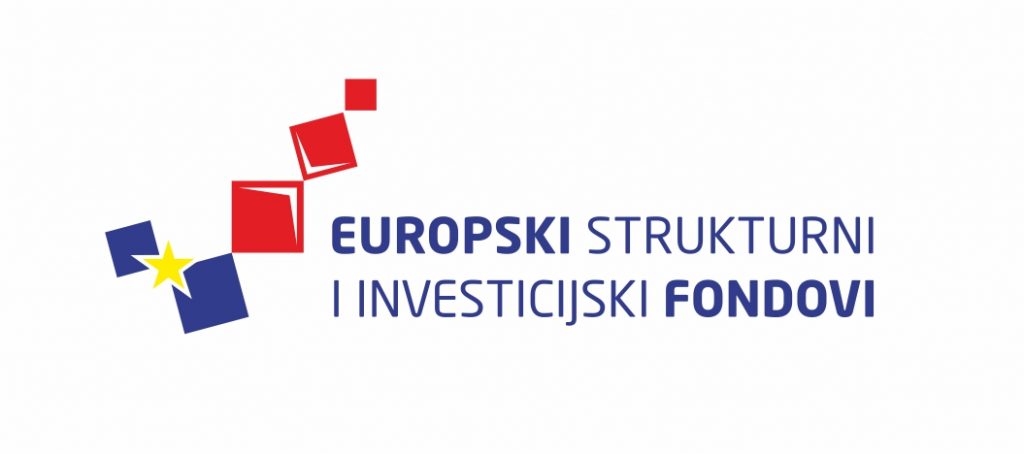 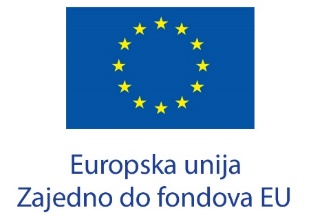 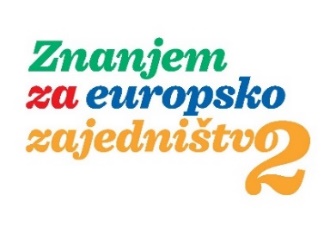 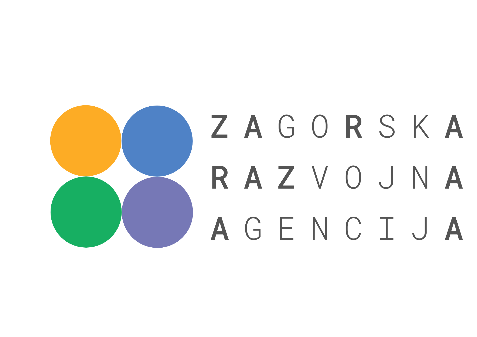 Popis prilogaPopis slikaSlika 1 Organizacijska struktura Općine Mihovljan	4Slika 2 Geografski položaj Općine Mihovljan	7Slika 3 Karta prometnica Općine Mihovljan	18Popis tablicaTablica 1 Prirodna i migracijska promjena (Općina Mihovljan)	8Tablica 2 Korisnici programa javnih potreba u kulturi i sportu Općine Mihovljan u 2021. godini	12Tablica 3 Izvori financiranja programa socijalne skrbi Općine Mihovljan u 2021. godini	13Tablica 4 Korisnici programa socijalne skrbi Općine Mihovljan u 2021. godini	13Tablica 5 INDEKS TURISTIČKE RAZVIJENOSTI – Prikaz normaliziranih vrijednosti pokazatelja za razdoblje od 2017.-2020. godine	16Tablica 6 INDEKS TURISTIČKE RAZVIJENOSTI – Promjena vrijednosti pokazatelja u odnosu na odabranu 2018. godinu	16Tablica 7 Cestovna mreža Općine Mihovljan	17Popis grafikonaGrafikon 1 Kretanje broja rođenih i umrlih (2011.-2019. godine) u Općini Mihovljan	8Grafikon 2 Dobno-spolna piramida Općine Mihovljan	9Grafikon 3 Obrazovna struktura Općine Mihovljan	11PredgovorDrage mještanke i mještani Općine Mihovljan,pred Vama se nalazi Provedbeni program Općine Mihovljan za razdoblje od 2022. do 2025. godine koji je baziran na razvojnim potencijalima naše Općine. Ovaj se program temelji na definiranju smjera razvoja u narednom razdoblju za boljitak života svih stanovnika Općine, temeljem bogatih resursa, povijesti, kulturnoj i prirodnoj baštini te bogatoj tradiciji našeg mjesta. Provedbeni program temeljni je dokument planiranja održivog društvenog i gospodarskog razvoja sa smjernicama i alatima za daljnji razvoj Općine Mihovljan. Izazovi s kojima se susrećemo postaju prilike za napredak kroz daljnji razvoj i osnaživanje gospodarstva, stvaranje prepoznatljive kulturno-turističke destinacije te prepoznavanje i iskorištavanje potencijala, posebice mladih i obrazovanih ljudi umrežavanjem znanja, vještina i iskustva.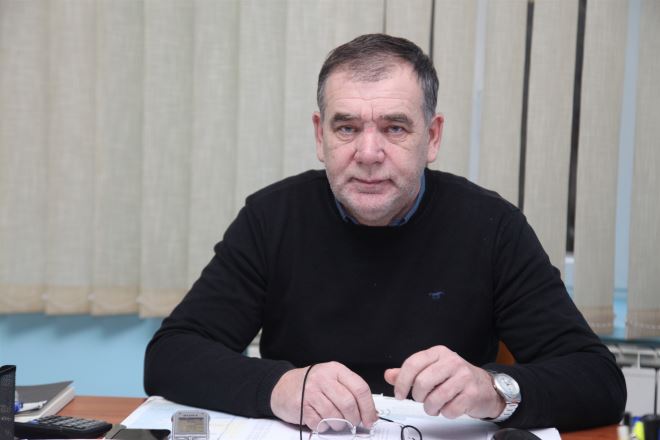 Načelnik Zlatko BartolićUvod Provedbeni program je kratkoročni akt strateškog planiranja od značaja za jedinice lokalne i područne (regionalne) samouprave koji izrađuje i donosi izvršno tijelo. Kao provedbeni akt strateškog planiranja lokalne razine, ima za cilj osigurati upravnim tijelima jedinice lokalne samouprave, ali i ostalim dionicama samoupravne jedinice, učinkovit i djelotvoran alat za provedbu posebnih ciljeva i prioriteta djelovanja te ostvarenje postavljene vizije razvoja. Obveza izrade provedbenih programa jedinice lokalne i područne (regionalne) samouprave temelji se na odredbama Zakona o sustavu strateškog planiranja i upravljanja razvojem Republike Hrvatske („Narodne novine“ br. 123/17) i Uredbe o smjernicama za izradu akata strateškog planiranja od nacionalnog značaja i od značaja za jedinice lokalne i područne (regionalne) samouprave („Narodne novine“ br. 89/18). Provedbeni program Općine Mihovljan izrađen je sukladno Uputama za izradu provedbenih programa jedinica lokalne i područne (regionalne) samouprave, UI-PPJLP (R)S-1 Inačica 1.0 Ministarstva regionalnoga razvoja i fondova Europske unije. Upute su pripremljene u svrhu osiguravanja ujednačenog pristupa izradi provedbenih programa i pravilne primjene odredbi zakonodavnog okvira strateškog planiranja i upravljanja razvojem. Provedbeni program Općine Mihovljan za razdoblje 2022.-2025. donosi načelnik kao izvršno tijelo najkasnije u roku od 120 dana od dana stupanja na dužnost, za mandatno razdoblje, u pravilu na 4 godine. Provedbenim programom opisuju se prioritetne mjere i aktivnosti za postizanje posebnih ciljeva utvrđenih u planu razvoja jedinice područne (regionalne) samouprave te osigurava poveznica mjera s odgovarajućim stavkama u proračunu Općine Mihovljan (aktivnostima i projektima) na kojima je potrebno planirati sredstva za provedbu. Specifične okolnosti koje su tijekom protekle, kao i ove godine, zadesile Republiku Hrvatsku (katastrofalni potresi, globalna pandemija virusa COVID-19), produžile su proces donošenja srednjoročnih akata strateškog planiranja (nacionalnih planova tijela državne uprave i planova razvoja JLP(R)S) te u skladu s time i donošenje kratkoročnih akata strateškog planiranja. Mjere definirane u provedbenim programima usklađene su s Nacionalnom razvojnom strategijom Republike Hrvatske do 2030. godine, kao hijerarhijski najvišim aktom strateškog planiranja sukladno odredbama Zakona o sustavu strateškog planiranja i upravljanja razvojem Republike Hrvatske te Planom razvoja Krapinsko-zagorske županije 2021.-2027. čija provedba se podupire provedbom razrađenih mjera.U nastavku je prikazana usklađenost posebnih ciljeva Plana razvoja KZŽ s razvojnim smjerovima i strateškim ciljevima iz NRS-a 2030.:Za potrebe prilagodbe promjenama u prioritetnim javnim politikama, fiskalnom okruženju te drugim nepredviđenim okolnostima, provedbeni program Općine Mihovljan moguće je ažurirati jednom godišnje, odnosno prema utvrđenoj potrebi.Samoupravni djelokrug Općine MihovljanOpćina je samostalna u odlučivanju u poslovima iz svog samoupravnog djelokruga u skladu s Ustavom Republike Hrvatske, zakonom i Statutom. Općina u svom samoupravnom djelokrugu obavlja poslove lokalnog značaja kojima se neposredno ostvaruju prava građana, a koji nisu Ustavom ili zakonom dodijeljeni državnim tijelima i to osobito poslove koji se odnose na: uređenje naselja i stanovanje, prostorno i urbanističko planiranje, komunalno gospodarstvo, brigu o djeci, socijalnu skrb, primarnu zdravstvenu zaštitu, odgoj i osnovno obrazovanje, kulturu, tjelesnu kulturu i šport, zaštitu potrošača, zaštitu i unapređenje prirodnog okoliša, protupožarnu i civilnu zaštitu, promet na svom području, te ostale poslove sukladno posebnim zakonima. Općina Mihovljan obavlja poslove iz samoupravnog djelokruga sukladno posebnim zakonima kojima se uređuju pojedine djelatnosti iz stavka 1. ovog članka. Poslovi iz samoupravnog djelokruga detaljnije se utvrđuju odlukama Općinskog vijeća i općinskog načelnika u skladu sa zakonom i Statutom. U nastavku je prikazana organizacijska struktura Općine Mihovljan:Slika  Organizacijska struktura Općine Mihovljan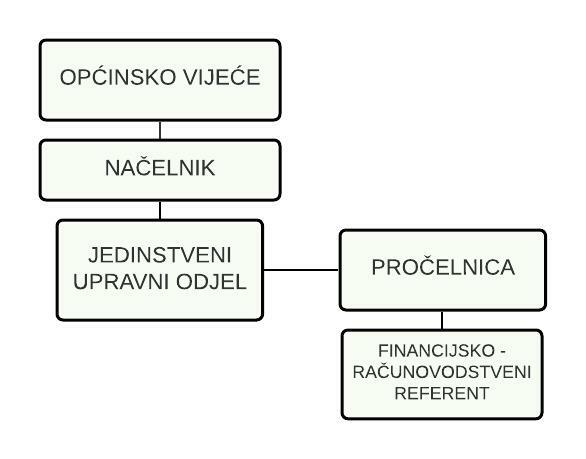 Izvor: Internet stranice Općine Mihovljan, obrada: Zagorska razvojna agencijaVizija i misijaVizija i misija Općine Mihovljan sadrže opis planiranog i održivog sustava sveobuhvatnog budućeg postignuća u razvoju.Vizija Općine Mihovljan glasi:Mihovljan – vrelo života, potencijala i mogućnosti.Odabrana vizija usklađena je i s vizijom Republike Hrvatske iz Nacionalne razvojne strategije do 2030: Hrvatska je u 2030. godini konkurentna, inovativna i sigurna zemlja prepoznatljivog identiteta i kulture, zemlja očuvanih resursa, kvalitetnih životnih uvjeta i jednakih prilika za sve.Misija Općine Mihovljan je stvaranje mjesta poželjnog za život i doseljavanje. Mihovljan je mjesto očuvanog okoliša, kulturne baštine i bogate tradicije. Osmišljenim aktivnostima i suradnjom cjelokupne zajednice uz korištenje prirodnih bogatstava, termalnih izvora, ruralnog turizma i poduzetništva osigurati će se napredak i kvalitetniji život za sve generacije.Opis izazova i razvojnih potrebaProvedbom kratkoročnog akta strateškog planiranja u mandatu izvršnog tijela 2022.-2025. adresirati će se glavni razvojni izazovi i potrebe utvrđeni na temelju podataka prikazanih u ovom poglavlju. Geografska obilježjaOpćina Mihovljan osnovana je i prostorno utemeljena Zakonom o područjima županija, gradova i općina u Republici Hrvatskoj. Površina Općine Mihovljan iznosi 24,45m2 i zauzima svega 2% teritorija Krapinsko-zagorske županije te se sastoji od pet naselja: Frkuljevec Mihovljanski, Gregurovec, Kuzminec, Mihovljan i Sutinske Toplice. Promatrajući broj stanovnika, Mihovljan spada u rijetko naseljenu Općinu te zauzima 2% u ukupnom broju stanovnika Županije. Prema popisu stanovništva iz 2011. godine Općina Mihovljan broji 1938 stanovnika. Općina Mihovljan zauzima središnji i sjeverni dio županije, a teritorijalne granice Općine su s gradom Krapinom, općinama Novi Golubovec, Bedekovčina, Sveti Križ Začretje, Mače i Radoboj. Prostor Općine Mihovljan prostire se na južnom prigorju Ivančice, a karakteriziraju ga i doline vodotoka Sutinčica – Sutinska – Graberje – Šikad. Najznačajniji resurs, a ujedno i golemi potencijal predstavljaju termalni izvori. Osim termalnih izvora, potencijal predstavlja i agrarna komponenta s obzirom da približno 70% teritorija Općine zauzimaju poljoprivredne površine. Prema kategorizaciji tala, tlo spada u vrijedna tla druge i treće kategorije sa izrazito velikim površinama P2 kategorije. Tlo je iznimno povoljno za razvoj poljoprivrede i stočarstva, a brežuljkasti dijelovi na sjeveru Općine predstavljaju povoljne površine za razvoj stočarstva i poljoprivrede. Brežuljci su pretežito pokriveni šumom, livadama, voćnjacima i vinogradima, dok u dolinama prevladavaju poljoprivredne površine. Razbacane ruralne naseobine predstavljaju potencijal za razvitak seoskog turizma. U krajoliku Općine Mihovljan razlikuje se vegetacija brdsko/bregovitog područja i vegetacija dolinskog područja. Iznimno su važna staništa hrasta kitnjaka i graba koja su popraćena raznolikošću biljnih vrsta. Prisutna su, u manjem opsegu i staništa bukve, bagrema i četinjače, te bijele vrbe i crne johe. Generalne karakteristike mikroklime na području Krapinsko-zagorske županije su kontinentalno-vlažni tip umjereno toplih ljeta, te kišovitih i hladnih zima. Opće karakteristike kontinentalno-humidnog tipa karakteristične su i za područje Općine Mihovljan, s time da je mikroklima nešto blaža i toplija u odnosu na susjedne sjeverne Općine Krapinsko-zagorske županije. Najniže temperature zabilježene su u siječnju dok su maksimalne temperature zabilježene u srpnju. Slika  Geografski položaj Općine Mihovljan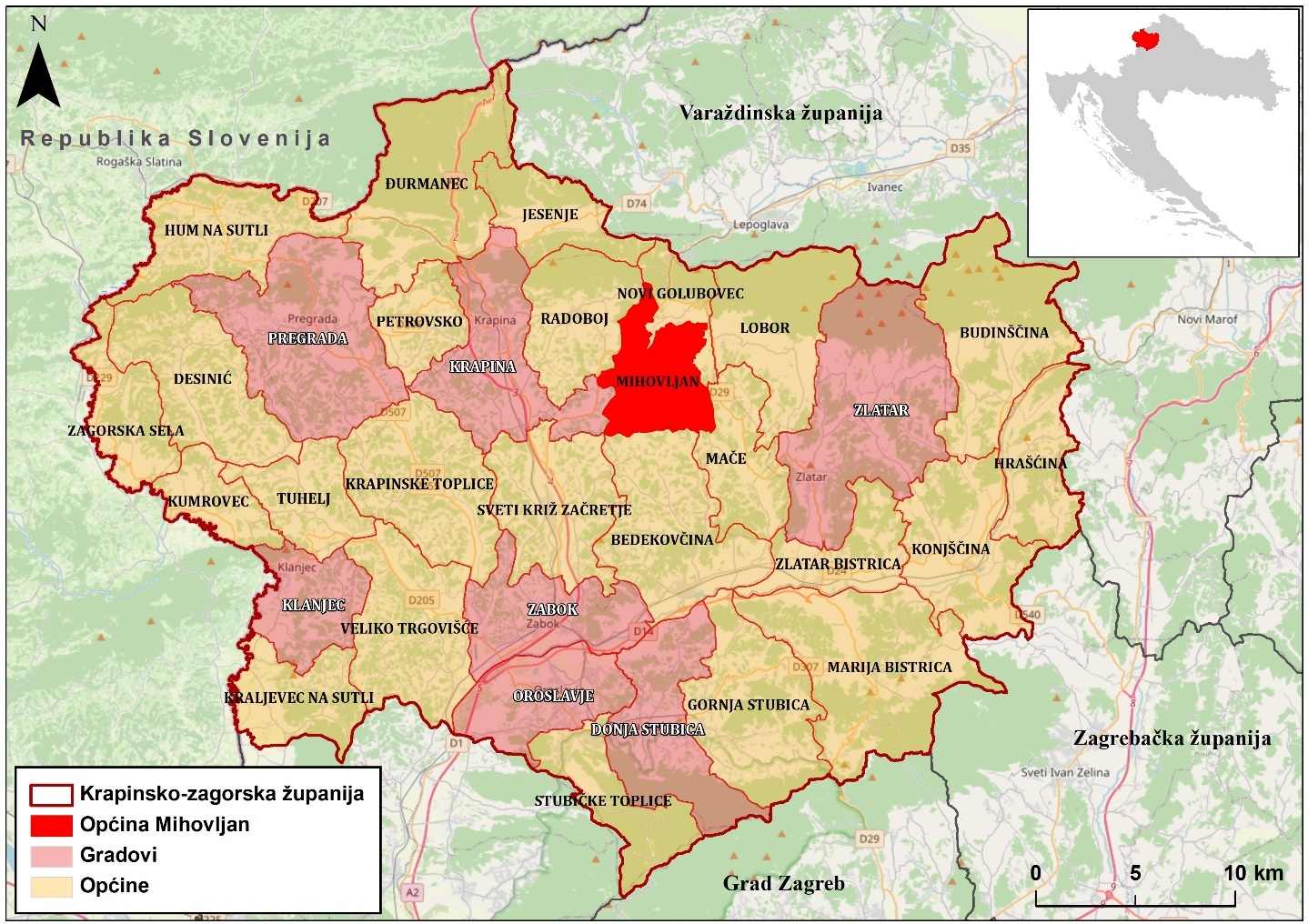 Izvor: Zagorska razvojna agencija, 2021.Demografska obilježjaPrema Popisu stanovništva iz 2011. godine, u 5 naselja u sastavu Općine živjelo je 1.938 stanovnika što, u odnosu na 2.234 stanovnika u 2001. godini predstavlja smanjenje. U posljednjih 50 godina broj stanovnika Općine se prepolovio. Smanjenje broja stanovnika prisutno je u svim naseljima Općine Mihovljan. Smanjenje broja stanovnika može se prvenstveno pripisati sve izraženijem trendu starenja stanovništva. Negativan prirodni prirast prisutan je unatrag nekoliko desetljeća te prati trend kretanja u Krapinsko-zagorskoj županiji. Kretanje broja rođenih i umrlih prikazano je u nastavku putem grafikona i tablice:Grafikon 1 Kretanje broja rođenih i umrlih (2011.-2019. godine) u Općini MihovljanIzvor: DZS, Gradovi u statistici 2021.Općina je u razdoblju od 2011. do 2019. godine svake godine bilježila veći broj umrlih od živorođenih. U navedenom vremenskom razdoblju Općina je stoga prirodnim putem izgubila 170 stanovnika. U istom razdoblju iz Općine je iselilo 45 stanovnika više nego li ih je uselilo. Tablica 1 Prirodna i migracijska promjena (Općina Mihovljan)Izvor: DZS, Gradovi u statistici 2021.Budući da je stanovništvo nositelj razvoja prostora, negativna demografska slika glavni je ograničavajući izazov budućeg razvoja Općine te je posljedično potreba za demografskim oporavkom jedna od najvažniji razvojnih odrednica u budućem razvoju Općine Mihovljan.Analizirajući sastav stanovništva s obzirom na spol prema Popisu stanovništva iz 2011. godine, vidljivo je kako u stanovništvu Općine sa 51,24% (993 osobe) prevladavaju muškarci. Gledajući dobnu strukturu, većina muških osoba spada u dobnu skupinu od 50 do 54 godine, dok većina ženskih osoba spada u dobnu skupinu od 40 do 44 godina. Dobno-spolna piramida Općine Mihovljan ima oblik košnice (stacionarni tip) s tendencijom da u budućnosti poprimi oblik urne (regresivni ili konstruktivni tip). Analizirajući navedeno vidljivo je da u sastavu stanovništva prevladava stanovništvo zrele dobi dok će u budućnosti zbog niskog nataliteta i procesa starenja prevladavati staro stanovništvo. Kako se očekuje da će u budućnosti jačati proces depopulacije i dovesti do daljnjeg smanjenja stanovništva, dodatne napore i investicije potrebno je usmjeriti prema ublažavanju tih procesa i stvaranju adekvatnih uvjeta za rast nataliteta te privlačenje novog, naročito mladog stanovništva. Dobno-spolna piramida prikazana je u nastavku:Grafikon 2 Dobno-spolna piramida Općine MihovljanIzvor: DZS, Gradovi u statistici 2021.Društvene djelatnostiPredškolsko i osnovnoškolsko obrazovanjeGledajući obrazovnu strukturu Općine, većina stanovništva ima završenu srednju školu odnosno 45,02% od ukupnog broja stanovnika. Završenu osnovnu školu ima 26,14% stanovnika od ukupnog broja stanovnika. Kod stanovništva sa završenom srednjom školom prevladava obrazovanje u industrijskim i obrtničko strukovnim školama, dok je gimnazijski program pohađao i završio najmanji broj stanovnika. Stanovništvo bez škole i sa završenom osnovnom školom pretežito se odnosi na osobe starije životne dobi koje su već izašle s tržišta rada i nalaze se u mirovini. Usporedbom sa susjednim općinama: Mače, Novi Golubovec i Radoboj te gradu Krapini, vidljivo je kako po broju visokoobrazovanih osoba Mihovljan zaostaje te je potrebno uložiti više napora u podizanje udjela visokoobrazovanog stanovništva. Prema Popisu stanovništva iz 2011. godine na području Općine Mihovljan živjelo je 145 osoba predškolske dobi (od 0 do 6 godina). Na području Mihovljana djeluje 1 ustanova koja provodi programe predškolskog obrazovanja – Dječji vrtić „Miholjček“. Izgradnjom novog dječjeg vrtića djeca predškolske dobi više ne moraju pohađati vrtiće u okolnim gradovima i općinama. Osnovnoškolsko obrazovanje na području Općine Mihovljan provodi Osnovna škola „Ljudevit Gaj“ Mihovljan te dvije područne škole: Područna škola Gregurovec i Područna škola Novi Golubovec. Prema podacima Državnog zavoda za statistiku, Osnovnu školu Mihovljan u školskoj godini 2019./2020. pohađalo je 148 učenika te je bilo zaposleno 19 učitelja. Područnu školu Novi Golubovec pohađalo je 108 učenika, u 8 razrednih odjeljenja, dok je Područnu školu Gregurovec pohađalo 3 učenika. U Općini Mihovljan ne postoji srednja škola te stoga učenici po završetku osnovne škole obrazovanje nastavljaju u srednjim školama na području Krapinsko-zagorske županije. Prema podacima Državnog zavoda za statistiku, najviše učenika školuje se u  tehničkim srednjim školama, dok ih po brojnosti slijede učenici industrijskih i obrtničkih srednjih škola te gimnazija.Općina Mihovljan potiče srednjoškolsko obrazovanje izdvajanjem sredstava proračuna s ciljem stipendiranja srednjoškolaca. Stipendije se dodjeljuju na temelju uspjeha u školovanju, socijalno-materijalnog statusa i prioritetnih zanimanja od interesa za Općinu Mihovljan. Uz stipendije, mjera potpore srednjoškolskom obrazovanju je i financiranje prijevoza srednjoškolaca. Prema podacima Državnog zavoda za statistiku 2019./2020. godine na području Općine Mihovljan bilo je 6 studenata upisanih na stručne studije te 48 studenata upisanih na sveučilišne studije. Iz godine u godinu bilježi se povećanje osoba uključenih u sustav visokog obrazovanja  što se može pripisati nastojanjima da se na državnoj razini poveća broj visokoobrazovanih osoba. Grafikon u nastavku prikazuje obrazovnu strukturu Općine Mihovljan:Grafikon 3 Obrazovna struktura Općine MihovljanIzvor: DZS, Gradovi u statistici 2021.ZdravstvoNa administrativnom prostoru Općine Mihovljan djeluje tim obiteljske medicine, djelatnici doma zdravlja, ordinacija dentalne obiteljske medicine i patronaža. Za sve detaljnije specijalističke preglede i pretrage stanovnici se upućuju u zdravstvene ustanove u Zaboku, Krapini te Zagrebu. Na području Općine posluje jedna privatna ljekarna. Na području Općine Mihovljan djeluje i veterinarska ambulanta u sklopu Veterinarske stanice Zlatar Bistrica. KulturaNositelj kulture Općine Mihovljan je KUD Mihovljan koji djeluje u tri sekcije i broji stotinjak aktivnih članova u mješovitom pjevačkom zboru, tamburašima i folklornom ansamblu. KUD je aktivan u održavanju smotri, prijateljskih gostovanja te koncerata u Mihovljanu te na taj način čuva i njeguje bogatu folklorno kulturnu baštinu i tradiciju svojeg kraja. Kulturne manifestacije od važnosti za Općinu Mihovljan vezane su uz Miholjske dane. Međunarodni gajdaški festival održava se u sklopu Miholjskih dana te okuplja gajdaše iz Mađarske, Švedske, Irske, Italije, Španjolske, Turske, Slovačke i Češke.Sredstvima planiranim za javne potrebe u kulturi sufinanciraju se prostori u kojima se održavaju kulturna događanja, kulturno-umjetničko društvo, rad ostalih udruga kao i ostvarivanje djelatnosti i pojedinačnih programa ustanova kulture i sporta te djelatnosti sportskih klubova i udruga u sportu na području Općine Mihovljan kako slijedi: Tablica  Korisnici programa javnih potreba u kulturi i sportu Općine Mihovljan u 2021. godiniIzvor: Program javnih potreba u kulturi i sportu  Općine Mihovljan u 2021. godiniSportNa području Općine Mihovljan djeluje jedna sportska udruga – Nogometni klub „Rudar“ koji je osnovan 1937. godine. Radi poticanja sporta Općina Mihovljan godišnje izdvaja sredstva za financiranje sportskih udruga i manifestacija. Lokalnom stanovništvu ali i široj zajednici na raspolaganju je i privatno tenisko igralište. Najviše novčanih izdataka namijenjeno je razvoju nogometa.Organizacije civilnog društvaU Općini Mihovljan djeluje nekoliko organizacija  iz područja društvenog, kulturnog i sportskog segmenta. Jedna od njih je DVD Mihovljan koji je osnovan radi promicanja dobrovoljnog vatrogastva te unapređenja zaštite od požara. Udruga umirovljenika Mihovljan brine se o boljitku osoba treće životne dobi, brine o bolesnim i nemoćnim članovima te organizira druženja i putovanja. Na području Općine Mihovljan djeluju još: Udruga vinara „Lucen“, Udruga žena Mihovljan i Lovačko društvo za uzgoj, zaštitu i lov divljači „Trčka“.Socijalna politikaKako bi se spriječio daljnji negativni prirast Općina Mihovljan izdvaja novčani iznos za mjere socijalne politike. To se ponajviše odnosi na mjere za djecu roditelja slabijeg socijalno-imovinskog statusa, stipendiraju se učenici te se pomaže socijalno ugroženima i osobama s invaliditetom. Korisnicima je omogućeno korištenje Programa međugeneracijske solidarnosti – Program u kući. Programom socijalne skrbi i pomoći građanima Općine Mihovljan za 2021. godinu nakon osiguranih sredstava u Proračunu Općine za 2021. godinu predviđeno je ostvarenje sljedećih oblika socijalne skrbi:Tablica  Izvori financiranja programa socijalne skrbi Općine Mihovljan u 2021. godiniIzvor: Program socijalne skrbi i pomoći građanima Općine Mihovljan u 2021. godiniOsigurana sredstva u Proračunu Općine Mihovljan za financiranje potreba socijalne skrbi i pomoći građanima raspoređuju se po pojedinim korisnicima:Tablica  Korisnici programa socijalne skrbi Općine Mihovljan u 2021. godiniIzvor: Program socijalne skrbi i pomoći građanima Općine Mihovljan u 2021. godiniGospodarstvoPoduzetništvo i obrtiMeđuopćinsko udruženje obrtnika Zlatar okuplja obrtnike s područja Grada Zlatara i općina Budinščina, Hraščina Trgovišće, Konjščina, Lobor, Mače, Mihovljan, Novi Golubovec i Zlatar Bistrica. Prema podacima Hrvatske obrtničke komore, krajem 2014. godine evidentirana su 372 obrtnika među kojima su najbrojniji obrtnici koji su se bavili proizvodnim obrtom (113 obrtnika ili 30,38%), uslužnim obrtom (58 obrtnika ili 15,59%), ugostiteljstvom (54 obrtnika ili 14,52%) i broj obrtnika koji se bave prijevozom (45 obrtnika ili 12,10%). Od 2010. do 2014. godine kontinuirano se smanjivao broj obrtnika na području za koje je nadležno Međuopćinsko udruženje obrtnika Zlatar te je do najvećeg smanjenja došlo u 2014. godini kada se u odnosu na 2013. godinu broj smanjio za 5,83%.Na temelju podataka FINA-e iz 2020. godine na području Općine Mihovljan evidentirano je 15 poduzetnika. Poduzetnici se bave pretežito građevinom i završnim radovima u građevini te prijevozništvom. U Općini Mihovljan smještena je kanadska tvrtka Caristrap Europe koja se bavi metalom i proizvodnjom vezanom uz metal. Ukoliko se rangiraju sve jedinice lokalne samouprave u Hrvatskoj s obzirom na pokazatelje: broj poduzetnika, broj zaposlenih, ukupni prihodi, dobit razdoblja, gubitak razdoblja i neto dobit) Općina Mihovljan je tijekom 2014. godine zauzela 469. mjesto, prema broju zaposlenih 457. mjesto, prema ukupnim prihodima 461. mjesto, prema dobiti razdoblja 443. mjesto, prema gubitku razdoblja 534. mjesto te prema neto dobiti 286. mjesto od ukupno 556 općina i gradova u Republici Hrvatskoj. Projekti izgradnje poduzetničkih zona u jedinicama lokalne (regionalne) samouprave provode se s ciljem ujednačenog regionalnog razvoja cjelokupnog područja Republike Hrvatske. Poduzetničke zone, kao dio ukupne poduzetničke infrastrukture, definirane su kao infrastrukturno uređena i opremljena područja utvrđena prostornim planovima, namijenjena obavljanju određenih vrsta gospodarske aktivnosti. U Općini Mihovljan ne postoji poduzetnička zona, ali je planirana Prostornim planom. Potencijalni problem predstavlja vlasništvo nad česticama koje je privatno. PoljoprivredaNa području Općine Mihovljan prema podacima Agencije za plaćanje u poljoprivredi u 2020. godini postoji 156 obiteljsko-poljoprivrednih gospodarstava. Na području Općine Mihovljan prema podacima Agencije za plaćanje u poljoprivredi (stanje na dan 31.12.2020.) u strukturi poljoprivrednih zemljišta prevladavaju oranice sa 342,32 ha, zatim slijede livade sa 152,75 ha, voćnjaci sa 17,59 ha, pašnjaci koji zauzimaju 11,82 ha te mješoviti višegodišnji nasadi sa 0,71 ha. Privremeno neodržavane parcele zauzimaju 0,70 ha površine. U Općini djeluje Udruga vinara „Lucen“ koja okuplja zainteresirane vinogradare. Stanovnici Općine najviše uzgajaju perad, zatim slijede svinje, goveda, kunići, koze, pčelinje zajednice – košnice te konji. Na oranicama i vrtovima najviše se uzgajaju jabuke i šljive te žitarice i krumpir. Proračunom Općine osiguravaju se sredstva za projekte u okviru LAG-a Zeleni bregi te pomoći građanima za zadržavanje krava i krmača na području Općine.TurizamTuristička infrastruktura u Općini Mihovljan nedovoljno je razvijena te Općina trenutno ne raspolaže smještajnim objektima, biciklističkim stazama, vinskim cestama ili turističkom zajednicom. Etno zbirka „Stara mihovljanska hiža“ jedina je turistička atrakcija na području Općine koja nudi potencijal za daljnji razvoj. Stari grad Mihovljan i toplo vrelo u nekadašnjem kupalištu Sutinske Toplice bogati su izvor za razvoj turizma i unaprjeđenje kvalitete života stanovnika Općine i šire okolice. Stari grad Mihovljan od kojeg je danas donekle očuvana gospodarska zgrada i jedna kurija nude novi potencijal razvoja turizma, priliku za obnovu i stvaranje i očuvanje povijesnog imanja koje je nekad pripadalo obitelji Sermage, Schlippenbach, advokatu Mikulecu i obitelji Rakoczy.  Između brda Strugače i Komora u dolini Sutinčice smješteno je termalno lječilište Sutinske Toplice koje se prvi put spominje 1258. godine i jedne su od najstarijih toplica Hrvatskog zagorja. Toplice su bile poznate po ljekovitim svojstvima i liječenju ženskih bolesti, reumatizma, mokraćnih organa, duševnih bolesti, išijasa i drugo. Smatra se da je voda blago radioaktivna, bogata mineralima temperature između 21 i 34°C, a posebno je vrijedan peloid – ljekovito blato koje se koristi u liječenju brojnih bolesti. Ljekovita voda predstavlja potencijal za razvoj zdravstvenog turizma, znanstveno-istraživačkog turizma, wellness turizma i razvoj brojnih popratnih sadržaja. Nakon prijelaza u društveno vlasništvo, kompleks je počeo propadati – hotel se zbog neodržavanja počeo urušavati, kupališni sklop je devastiran, srušena je glavna kupališna zgrada, most, prateće građevine te je uništen i perivoj u dijelu kojeg je otvoren kamenolom. Kamenolom je kasnije zatvoren no masovna miniranja uzrokovala su podzemno narušavanje i skretanje podzemnih tokova. Uz nekadašnji hotel nalazila se i kapelica koja je danas u ruševnom stanju. Danas su Sutinske Toplice u privatnom vlasništvu no potencijal za revitalizaciju i oživljavanje turizma i dalje postoji.Institut za turizam je na temelju osnovnih podataka o turizmu dodijelio svim jedinicama lokalne samouprave u Republici Hrvatskoj indeks turističke razvijenosti. Indeks je u grupiran u 5 kategorija, uz dodatnu kategoriju za nepostojanje turističkih aktivnosti. Najviša, I. kategorija odnosi se na JLS s indeksom 30 i višim. Vrijednost indeksa za 2020. za Općine Mihovljan iznosi 0,94 i tako Općina spada u V. kategoriju.Tablica 5 INDEKS TURISTIČKE RAZVIJENOSTI – Prikaz normaliziranih vrijednosti pokazatelja za razdoblje od 2017.-2020. godineIzvor: institut za turizam, http://www.iztzg.hr/hr/itr/Tablica 6 INDEKS TURISTIČKE RAZVIJENOSTI – Promjena vrijednosti pokazatelja u odnosu na odabranu 2018. godinuIzvor: institut za turizam, http://www.iztzg.hr/hr/itr/InfrastrukturaPrometna infrastrukturaOpćina Mihovljan povezana je s ostatkom Krapinsko-zagorske županije mrežom prometnica koja pokriva cjelokupni teritorij Općine i povezuje sva naselja. Prometnice su u cijelosti asfaltirane no nedovoljnog su profila i standarda te je nužna obnova što je jedan od glavnih ciljeva Općine. Cestovna mreža prikazana je u tablici:Tablica 7 Cestovna mreža Općine MihovljanIzvor: Internet stranice Općine MihovljanUkupna duljina cestovne mreže Općine Mihovljan iznosi 67,83 km što uz državne, županijske i lokalne obuhvaća i brojne nerazvrstane ceste. Održavanje cestovne mreže obuhvaćeno je Planom održavanja objekata komunalne infrastrukture na području Općine Mihovljan. Planom su obuhvaćene radnje i mjere tijekom cijele godine na nerazvrstanim cestama sa svrhom održavanja prohodnosti i tehničke ispravnosti cesta i prometne sigurnosti, redovitog održavanja te mjestimičnog poboljšanja elemenata ceste, osiguravanja trajnosti i sigurnosti ceste i cestovnih objekata i općenito povećanja sigurnosti prometa. Slika u nastavku prikazuje mrežu prometnica Općine Mihovljan:Slika  Karta prometnica Općine Mihovljan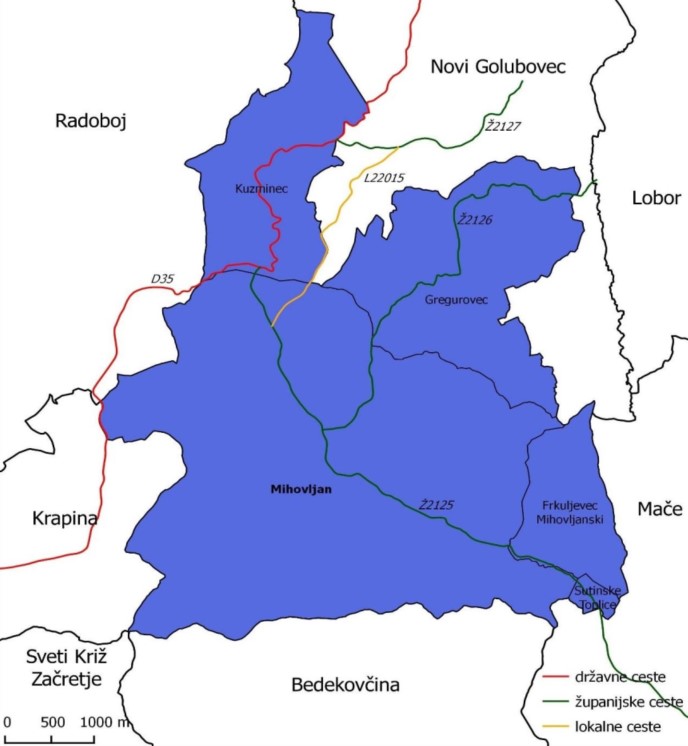 Izvor: Zavod za prostorno uređenje Krapinsko-zagorske županijePodručjem Općine Mihovljan ne prolazi željeznička infrastruktura. TelekomunikacijePristupna telekomunikacijska mreža Općine Mihovljan vezana je na AXE centralu Krapina. Područjem Općine prolaze TK vodovi simetričnog i optičkog tipa, koji predstavljaju segment pristupnih veza centralnog dijela županije. Općina Mihovljan ima instaliran samo jedan udaljeni pretplatnički stupanj (RSS) koji se nalazi u centru naselja Sutinske Toplice, dok centar Općine Mihovljan na javnu TK mrežu povezuje pristupni kabel oznake PK2 vezan na TK mrežu Zlatar. Opskrba energijom, vodoopskrba i odvodnjaDistribuciju električne energije na području Općine Mihovljan pokriva DP Elektra Zabok. Elektroenergetska mreža sastoji se od tri naponska nivoa: nadzemna mreža visokog napona, mreža srednjeg napona koja je nadzemna te manjim dijelom podzemna i spaja distributivne trafostanice te niskonaponska mreža koja je većim dijelom nadzemna, a manjim dijelom izvedena kabelima položenim u zemlju. Postojeća opskrba nema zadovoljavajuće napone te je nužna rekonstrukcija na razini niskonaponske mreže.Distribuciju plina na području Mihovljana vrši distributer Zagorski metalac Zabok. Plin se distribuira prema potrošačima preko mjerno-redukcijske postaje Bedekovčina te su distributivnom mrežom pokrivena sva naselja Općine. Opskrba vodom stanovništva i gospodarstva obavlja se manjim dijelom iz vodoopskrbnog sustava „Mihovljan“, a većim dijelom iz vodoopskrbnog sustava Novi Golubovec i Mihovljan s izvorišta Grabari i vodospremnika Gora Veterinička. Prioritet razvoja je spajanje svih lokalnih vodovoda sa svim objektima, uz određene uvjete na sustav javne opskrbe iz razloga što stanje vodoopskrbe na području Općine još uvijek nije zadovoljavajuće. Uz veća naselja postoje izgrađeni vodoopskrbni objekti, a s obzirom na razvedenost visoke zone opskrbe nije moguće osigurati vodoopskrbu iz jednog centralnog mjesta. Vodovodna mreža postoji u svim naseljima, a 190 kućanstava je priključeno na vodovodnu mrežu dok se 224 kućanstva opskrbljuje iz lokalnih izvora.Na teritoriju Općine Mihovljan ne postoje sistemi odvodnje i pročišćavanja otpadnih voda. Kako ne postoji sustav kanalizacije, kućanstva imaju septičke jame. Izgradnjom novih vodoopskrbnih sustava pojavljuje se opasnost zagađenja izvora vode otpadnim vodama zbog čega je nužno formirati sustav zaštite od zagađenja. Kako je sadašnje stanje u pogledu odvodnje i pročišćavanja otpadnih voda nezadovoljavajuće, rješenje za sigurno uklanjanje otpadnih i sanitarnih voda je izgradnja kanalizacijske mreže i sustava za pročišćavanje.Gospodarenje otpadom i stanje okolišaU svim naseljima Općine Mihovljan postoji organizirani odvoz otpada. Otpad se prikuplja selektivno. Na području Općine ne postoji odlagalište otpada već se prikupljeni otpad odvozi na odlagalište Doroslav u Donjem Mihovljcu, odlagalište Johovača u Garešnici te u Varaždin. Na području Općine Mihovljan postoje divlja odlagališta otpada koja zahtijevaju hitnu sanaciju. Glede stanja okoliša, zrak na području Općine Mihovljan tek neznatno je onečišćen no na području ne postoji uređaj za mjerenje kakvoće zraka. Budući da na teritoriju ne postoji poduzetnička zona ni veći industrijski izvor zagađenja, može se zaključiti kako je kvaliteta zraka dobra i da spada u 1. kategoriju.  Zvučno onečišćenje u dopuštenim je granicama te je jedini potencijalni izvor buke državna cesta D35. Općina ima bogatu i netaknutu prirodu s minimalno zagađenja te stanovništvo brine o čistoći mjesta. Divlja odlagališta saniraju se kako bi se očuvala za buduće naraštaje.Upravljanje razvojemOpćina je izradila Strategiju razvoja Općine Mihovljan za razdoblje od 2014. do 2020. godine. Strategija je temeljni dokument planiranja održivog i gospodarskog razvoja koja služi za određivanje smjernica za novi identitet i smjer Općine te je izrađena na način da svojim odredbama i strateškim okvirom doprinosi održivom gospodarskom razvoju, povijesnom, kulturnom i prirodnom nasljeđu te povezanosti. Strategijom definirani ciljevi su međusobno uvjetovani i odnose na područja gospodarskog rasta, ekološke održivosti i društvene stabilnosti. U kontekstu prostornog planiranja, Općina Mihovljan donijela je Prostorni plan uređenja (PPUO) Općine Mihovljan 2008. godine (PPUO, “Službeni glasnik KZŽ”, broj 17/08) te izmjenu 2017. godine 1. (I. Izmjene i dopune, “Službeni glasnik KZŽ”, broj 5/17). Prostorni plan uređenja grada ili općine je dokument kojim se planira uređenje prostora jedinice lokalne samouprave.Prema Članku 64. Zakona o gospodarenju otpadom, jedinice lokalne samouprave su na svom području dužne osigurati javnu uslugu prikupljanja miješanog komunalnog otpada na kvalitetan, postojan i ekonomski učinkovit način, izbjegavajući neopravdano visoke troškove, u skladu s načelima održivog razvoja, zaštite okoliša, osiguravajući pri tom javnost rada kako bi se osiguralo odvojeno sakupljanje miješanog komunalnog otpada iz kućanstava i drugih izvora, biootpada iz kućanstava, reciklabilnog komunalnog otpada, opasnog komunalnog otpada i glomaznog otpada iz kućanstava. Kako bi se doprinijelo izgradnji učinkovitog i efikasnog sustava gospodarenja otpadom, Općina je izradila Plan gospodarenja otpadom Općine Mihovljan za razdoblje od 2014. – 2020. godine.Zaključak analizeOpćina Mihovljan osnovana je i prostorno utemeljena Zakonom o područjima županija, gradova i općina u Republici Hrvatskoj. Površina Općine Mihovljan iznosi 24,45m2 i zauzima svega 2% teritorija Krapinsko-zagorske županije te se sastoji od pet naselja: Frkuljevec Mihovljanski, Gregurovec, Kuzminec, Mihovljan i Sutinske Toplice. Promatrajući broj stanovnika, Mihovljan spada u rijetko naseljenu Općinu te zauzima 2% u ukupnom broju stanovnika Županije. Prema popisu stanovništva iz 2011. godine Općina Mihovljan broji 1938 stanovnika. U posljednjih 50 godina broj stanovnika Općine se prepolovio. Smanjenje broja stanovnika prisutno je u svim naseljima Općine Mihovljan. Smanjenje broja stanovnika može se prvenstveno pripisati sve izraženijem trendu starenja stanovništva. Negativan prirodni prirast prisutan je unatrag nekoliko desetljeća te prati trend kretanja u Krapinsko-zagorskoj županiji. Analizirajući sastav stanovništva s obzirom na spol prema Popisu stanovništva iz 2011. godine, vidljivo je kako u stanovništvu Općine sa 51,24% (993 osobe) prevladavaju muškarci. Gledajući dobnu strukturu, većina muških osoba spada u dobnu skupinu od 50 do 54 godine, dok većina ženskih osoba spada u dobnu skupinu od 40 do 44 godina.Gledajući obrazovnu strukturu Općine, većina stanovništva ima završenu srednju školu odnosno 45,02% od ukupnog broja stanovnika. Završenu osnovnu školu ima 26,14% stanovnika od ukupnog broja stanovnika. Kod stanovništva sa završenom srednjom školom prevladava obrazovanje u industrijskim i obrtničko strukovnim školama, dok je gimnazijski program pohađao i završio najmanji broj stanovnika. Stanovništvo bez škole i sa završenom osnovnom školom pretežito se odnosi na osobe starije životne dobi koje su već izašle s tržišta rada i nalaze se u mirovini.  Prema Popisu stanovništva iz 2011. godine na području Općine Mihovljan živjelo je 145 osoba predškolske dobi (od 0 do 6 godina). Na području Mihovljana djeluje 1 ustanova koja provodi programe predškolskog obrazovanja – Dječji vrtić „Miholjček“. Izgradnjom novog dječjeg vrtića djeca predškolske dobi više ne moraju pohađati vrtiće u okolnim gradovima i općinama. Osnovnoškolsko obrazovanje na području Općine Mihovljan provodi Osnovna škola „Ljudevit Gaj“ Mihovljan te dvije područne škole: Područna škola Gregurovec i Područna škola Novi Golubovec. Prema podacima Državnog zavoda za statistiku, Osnovnu školu Mihovljan u školskoj godini 2019./2020. pohađalo je 148 učenika te je bilo zaposleno 19 učitelja. Područnu školu Novi Golubovec pohađalo je 108 učenika, u 8 razrednih odjeljenja, dok je Područnu školu Gregurovec pohađalo 3 učenika. U Općini Mihovljan ne postoji srednja škola.Na administrativnom prostoru Općine Mihovljan djeluje tim obiteljske medicine, djelatnici doma zdravlja, ordinacija dentalne obiteljske medicine i patronaža. Za sve detaljnije specijalističke preglede i pretrage stanovnici se upućuju u zdravstvene ustanove u Zaboku, Krapini te Zagrebu. Na području Općine posluje jedna privatna ljekarna. Nositelj kulture Općine Mihovljan je KUD Mihovljan koji djeluje u tri sekcije i broji stotinjak aktivnih članova u mješovitom pjevačkom zboru, tamburašima i folklornom ansamblu. Kulturne manifestacije od važnosti za Općinu Mihovljan vezane su uz Miholjske dane. Na području Općine Mihovljan djeluje jedna sportska udruga – Nogometni klub „Rudar“. U Općini Mihovljan djeluje nekoliko organizacija  iz područja društvenog, kulturnog i sportskog segmenta. Jedna od njih je DVD Mihovljan koji je osnovan radi promicanja dobrovoljnog vatrogastva te unapređenja zaštite od požara. Udruga umirovljenika Mihovljan brine se o boljitku osoba treće životne dobi, brine o bolesnim i nemoćnim članovima te organizira druženja i putovanja. Na području Općine Mihovljan djeluju još: Udruga vinara „Lucen“, Udruga žena Mihovljan i Lovačko društvo za uzgoj, zaštitu i lov divljači „Trčka“.Kako bi se spriječio daljnji negativni prirast Općina Mihovljan izdvaja novčani iznos za mjere socijalne politike. To se ponajviše odnosi na mjere za djecu roditelja slabijeg socijalno-imovinskog statusa, stipendiraju se učenici te se pomaže socijalno ugroženima i osobama s invaliditetom.Na temelju podataka FINA-e iz 2020. godine na području Općine Mihovljan evidentirano je 15 poduzetnika. Poduzetnici se bave pretežito građevinom i završnim radovima u građevini te prijevozništvom. Na području Općine Mihovljan prema podacima Agencije za plaćanje u poljoprivredi u 2020. godini postoji 156 obiteljsko-poljoprivrednih gospodarstava.Turistička infrastruktura u Općini Mihovljan nedovoljno je razvijena te Općina trenutno ne raspolaže smještajnim objektima, biciklističkim stazama, vinskim cestama ili turističkom zajednicom. Stari grad Mihovljan i toplo vrelo u nekadašnjem kupalištu Sutinske Toplice bogati su izvor za razvoj turizma i unaprjeđenje kvalitete života stanovnika Općine i šire okolice. Institut za turizam je na temelju osnovnih podataka o turizmu dodijelio svim jedinicama lokalne samouprave u Republici Hrvatskoj indeks turističke razvijenosti. Indeks je u grupiran u 5 kategorija, uz dodatnu kategoriju za nepostojanje turističkih aktivnosti. Najviša, I. kategorija odnosi se na JLS s indeksom 30 i višim. Vrijednost indeksa za 2020. za Općine Mihovljan iznosi 0,94 i tako Općina spada u V. kategoriju.Općina Mihovljan povezana je s ostatkom Krapinsko-zagorske županije mrežom prometnica koja pokriva cjelokupni teritorij Općine i povezuje sva naselja. Prometnice su u cijelosti asfaltirane no nedovoljnog su profila i standarda. Pristupna telekomunikacijska mreža Općine Mihovljan vezana je na AXE centralu Krapina. Distribuciju električne energije na području Općine Mihovljan pokriva DP Elektra Zabok. Distribuciju plina na području Mihovljana vrši distributer Zagorski metalac Zabok. Plin se distribuira prema potrošačima preko mjerno-redukcijske postaje Bedekovčina te su distributivnom mrežom pokrivena sva naselja Općine. Opskrba vodom stanovništva i gospodarstva obavlja se manjim dijelom iz vodoopskrbnog sustava „Mihovljan“, a većim dijelom iz vodoopskrbnog sustava Novi Golubovec i Mihovljan s izvorišta Grabari i vodospremnika Gora Veterinička. Na teritoriju Općine Mihovljan ne postoje sistemi odvodnje i pročišćavanja otpadnih voda.U svim naseljima Općine Mihovljan postoji organizirani odvoz otpada. Otpad se prikuplja selektivno. Na području Općine ne postoji odlagalište otpada već se prikupljeni otpad odvozi na odlagalište Doroslav u Donjem Mihovljcu, odlagalište Johovača u Garešnici te u Varaždin. Na području Općine Mihovljan postoje divlja odlagališta otpada koja zahtijevaju hitnu sanaciju. Glede stanja okoliša, zrak na području Općine Mihovljan tek neznatno je onečišćen.Prioriteti razvojaTijekom narednog mandatnog razdoblja u kontekstu razvoja Općine Mihovljan naglasak će se staviti na provedbu razvojnih prioritetnih područja koji su usklađeni s ciljevima NRS-a te proizlaze iz utvrđenih razvojnih potreba i glavnih razvojnih izazova prostora Općine Mihovljan. Demografska politika, obrazovanje, civilno društvoPotreba za navedenim prioritetom proizlazi iz:Prema popisu iz 2011 u 5 naselja Općine Mihovljan živjelo je 1.938 stanovnika što je u odnosu na Popis stanovništva 2001. godine smanjenje za 296 stanovnikau posljednjih 50 godina broj stanovnika Općine se prepolovionegativna prirodna promjena u razdoblju od 2011. – 2019. godinenegativna migracijska promjena u razdoblju od 2011. – 2019. godineProstor Općine Mihovljan proteklih godina obilježavaju negativni demografski trendovi i depopulacija stanovništva. Stoga se kao prioritetna područja za budući razvoj Općine ističu demografija te odgoj i obrazovanje.  Kako bi se učinkovito odgovorilo na ove izazove, nužno je u prioritete staviti poboljšanje socijalne politike djece i mladih kroz stvaranje socijalno osviještene sredine za život koju odlikuje zadovoljavajuća dostupnost odgojnih, obrazovnih i zdravstvenih funkcija te briga za ranjive skupine stanovništva uz kontinuirano unaprjeđenje kvalitete i dostupnosti društvenih sadržaja. Osiguranje preduvjeta za kvalitetno provođenje sustava odgoja i obrazovanja izravni su preduvjet za gospodarski razvoj i razvoj društva u cjelini. U tom kontekstu razvojne aktivnosti Općine Mihovljan bit će usmjerene na poticanje jednakih uvjeta dostupnosti i kvalitete obrazovanja za djecu i mlade te osiguranje podrške za rad odgojno-obrazovnih institucija na prostornom obuhvatu Općine Mihovljan. Dječji vrtić Miholjček omogućiti će roditeljima kvalitetnu skrb o djeci na području Mihovljana te tako eliminirati potrebu da roditelji djecu upisuju u vrtiće u susjednim općinama. U narednom razdoblju nastaviti će se osiguravati materijalni uvjeti za kvalitetno djelovanje predškolskih i osnovnoškolskih ustanova, nastavak sufinanciranja radnih bilježnica učenicima osnovnih škola, nastavak sufinanciranja prijevoza u osnovnu i srednju školu te stipendiranje učenika strukovnih i deficitarnih zanimanja, posebice studenata poljoprivrednih struka i deficitarnih zanimanja.Poseban naglasak stavlja se na pronatalitetnu politiku koja će se nastaviti poticati dodjelama potpora za novorođenu djecu i ostalim naknadama za jačanje nataliteta. Izgradnja dječjeg igrališta pridonijeti će pozicioniranju Mihovljana kao poželjnog mjesta za život i doseljavanje posebice mladih obitelji i obitelji s malom djecom. Ovim projektom potiče se boravak na otvorenom, bavljenje sportom te zdrav i aktivan život od najmanje dobi. U narednom razdoblju proširiti će se mreža socijalnih usluga s naglaskom na suradnju sa centrima za socijalnu skrb i osiguravanje dostupnosti postojećih i uvođenje novih usluga i sadržaja za osobe treće životne dobi predstavlja jedan od stupova razvoja društva. Osigurati dostojanstveni život i skrb osobama koje su dale svoj doprinos čitavoj zajednici kroz svoj radni vijek predstavlja prioritet u razvoju društva i primjer budućim generacijama. Komunalna infrastrukturaPotreba za navedenim prioritetom proizlazi iz:značajan dio nerazvrstanih cesta još uvijek nije asfaltiran i modernizirannužnosti dogradnje i modernizacije niskonaponske mrežena teritoriju Općine Mihovljan ne postoje sustavi odvodnje i pročišćavanja otpadnih voda što predstavlja potencijalnu ugrozu zdravlja ljudi i narušavanje ekološke ravnotežeAdekvatna infrastruktura glavni je preduvjet normalnog funkcioniranja prostora, a njena obilježja uvelike određuju razvojne mogućnost prostora. Općina Mihovljan u narednom će razdoblju će stoga nastaviti unaprjeđivati stanje komunalne infrastrukture na prostornom obuhvatu Općine, kako bi se doprinijelo razvoju prostora te povećanju kvalitete života lokalnog stanovništva. U narednom razdoblju naglasak se stavlja na razvoj naselja kroz nastavak ulaganja u daljnji razvoj cestovne infrastrukture – asfaltiranje i presvlačenje cesta, nogostupe i oborinsku odvodnju, asfaltiranje staza na mjesnom groblju, nastavak malčiranja uz nerazvrstane ceste i uređivanja zapuštenih parcela,  nastavak uređenja pješačkih površina i korita vodotoka Mihovljan, nastavak čišćenja i regulacije vodotoka, izgradnju i modernizaciju naponske mreže te nastavak izgradnje i modernizaciju energetski učinkovite javne rasvjete.Gospodarstvo, poduzetništvo i poljoprivredaPotreba za navedenim prioritetom proizlazi iz:pada broja obrtnika i poduzetnikaopćina Mihovljan nalazi se na začelju prema pokazateljima: broj poduzetnika – 469. mjesto, broj zaposlenih – 457. mjesto, ukupnim prihodima – 461. mjesto, prema dobiti razdoblja 443. mjesto, prema gubitku razdoblja 534. mjesto i prema neto dobiti 286. mjesto od ukupno 556 općina i gradova u Republici Hrvatskojna području Općine ne postoji Poduzetnička zona no planirana je Prostornim planom OpćineOpćina Mihovljan će u narednom razdoblju nastaviti poticati razvoj gospodarstva, poduzetništva i poljoprivrede, posebice malog i srednjeg obrtništva. U kontekstu gospodarskog razvoja Općina će poticati i pružati podršku daljnjem razvoju poslovne infrastrukture i usluga. U tom kontekstu Općina razvojne aktivnosti usmjeruje na stvaranje preduvjeta za olakšavanje poslovanja i privlačenje novih poduzetnika kroz nastavak subvencioniranja kamata na kredite, nastavak poticanja i razvoja obiteljskih poljoprivrednih gospodarstava, pružanje potpore mladim poduzetnicima, poticanje ekološke proizvodnje te poticanje uzgoja i zaštite domaćih životinja. 	Kultura, sport i civilno društvoPotreba za navedenim prioritetom proizlazi iz:KUD Mihovljan nositelj je kulture te okuplja stotinjak aktivnih članovamanifestacija koje okupljaju sudionike iz Hrvatske i susjednih zemaljana području Općine djeluje NK „Rudar“ – nogometni klub s dugom tradicijom djelovanja koji okuplja mlade i promiče bavljenje sportom i kulturu zdravog životaprirodno bogatstvo – lječilište Sutinske TopliceKako bi se doprinijelo povećanju kvalitete života lokalnog stanovništva, u narednom će se razdoblju također provoditi razvojne aktivnosti unaprjeđenja kulturnih i sportskih usluga. Kulturne i sportske funkcije važne su za društveni razvoj Općine. Poticanje kulturnog i sportskog razvoja Općine ogledati će se u pružanju podrške unaprjeđenju postojećih i razvoju novih kulturnih sadržaja i manifestacija, aktivnijem uključivanju građana u kulturne i sportske udruge i klubove na prostornom obuhvatu Općine, organizaciji sportskih događanja i popularizaciji sporta, infrastrukturnom unaprjeđenju objekata sportskih klubova i udruga za povezivanje i okupljanje mladih s ciljem umrežavanja te popularizacije sportskih aktivnosti i zdravog života. Jednako tako, nastaviti će se rad na očuvanju i poštovanju prošlosti kroz valorizaciju doprinosa hrvatskih branitelja iz Domovinskog rata, obnovu  kurija, crkava i značajnih lokaliteta te prirodne baštine Općine Mihovljan. Sufinancirati će se rad udruga koje brinu za opće dobro. S obzirom na potencijal za razvoj ruralnog turizma u ovom će se mandatnom razdoblju raditi na izradi edukativnih panoa i pješačkih staza čime će se stvoriti sinergija prirode, turističke ponude, zdravog života i promocije kulturnih i prirodnih bogatstava Općine Mihovljan.Mjere razvojaMjere razvoja predstavljaju skup međusobno povezanih aktivnosti i projekata kojima se izravno ili neizravno ostvaruje posebni cilj utvrđen u Planu razvoja Krapinsko-zagorske županije 2021. - 2027. Definirane mjere razvoja usklađene su i sa strateškim ciljevima Nacionalne razvojne strategije Republike Hrvatske do 2030. godine, kao hijerarhijski najvišim aktom strateškog planiranja sukladno odredbama Zakona o sustavu strateškog planiranja i upravljanja razvojem Republike Hrvatske. U tablici koja je prilog provedbenom programu mjere su označene kao investicijske (I), reformske (R) ili ostale mjere (O). Određene mjere također izravno doprinose zelenoj tranziciji (Z) i digitalnoj transformaciji (D) čime će se osnažiti otpornost i ubrzati oporavak od krize uzrokovane pandemijom virusa COVID-19. U nastavku je dan pregled mjera i planiranih aktivnosti s rokovima izvršenja:Indikativni financijski okvir za provedbu mjera, aktivnosti i projekataKako bi se pravovremeno pristupilo planiranju sredstva za provedbu mjera odnosno povezanih aktivnosti i projekata izrađuje se indikativni financijski okvir s jasnim prikazom povezanosti utvrđenih mjera i pripadajućih ključnih aktivnosti i projekata s odgovarajućim stavkama u proračunu. Indikativni financijski okvir za provedbu mjera, aktivnosti i projekata  za razdoblje od 2022.-2025. godine prikazan je u nastavku:Okvir za praćenje i izvještavanjePraćenje i vrednovanje sastavni su dijelovi procesa strateškog planiranja. Praćenje napretka u provedbi provedbenog programa Općine Mihovljan obuhvaća procese prikupljanja, analize i usporedbe podataka o utvrđenim pokazateljima rezultata kojima se sustavno prati napredak provedbe mjera utvrđenih u aktu strateškog planiranja. Rokovi i postupci praćenja i izvještavanja o provedbi akata strateškog planiranja propisani su Pravilnikom o rokovima i postupcima praćenja i izvještavanja o provedbi akata strateškog planiranja od nacionalnog značaja i od značaja za jedinice lokalne i područne (regionalne) samouprave („Narodne novine“, br. 6/19). Sukladno Pravilniku ciljevi praćenja i izvještavanja su:•	sustavno praćenje uspješnosti provedbe ciljeva i mjera akata strateškog planiranja•	učinkovito upravljanje provedbom akata strateškog planiranja i kontinuirano unapređivanje javne politike korištenjem rezultata praćenja i izvještavanja•	pružanje pravovremenih i relevantnih osnova donositeljima odluka prilikom određivanja prioriteta razvojne politike, donošenja odluka na razini strateškog planiranja i reviziju akata strateškog planiranja kroz analizu učinka, ishoda i rezultata provedenih ciljeva i mjera•	utvrđivanje nenamjernih pozitivnih i negativnih posljedica provedbe planskih dokumenta•	povezivanje politike, programa, prioriteta, mjera i razvojnih projekata i•	osiguranje transparentnosti i odgovornosti za korištenje javnih sredstava i izvještavanje javnosti o učincima potrošnje javnih sredstava.Za potrebe praćenja napretka u provedbi mjera i ostvarivanju povezanih pokazatelja rezultata nositelj izrade provedbenog programa izvještava izvršno tijelo. U pripremi izvješća sudjeluju lokalni koordinatori koji su odgovorni za praćenje i izvještavanje o provedbi akata strateškog planiranja sukladno Zakonu. Općinsko vijeće zaprima i odobrava izvješća te daje preporuke za unaprjeđenje izvršavanja. Okvir za praćenje provedbe sadržan je u Prilogu 1., koji je sastavni dio ovog Provedbenog programa.Prilozi1.	Tablični predložak za izradu provedbenog programa Prilog 1. Predložak za provedbeni program Općine Mihovljan (Upute v 1.1.)Razvojni smjerovi i strateški ciljevi NRSRazvojni smjerovi i strateški ciljevi NRSPosebni ciljevi Plana razvoja KZŽRazvojni smjer 1.ODRŽIVO GOSPODARSTVO I DRUŠTVOSC 1: Konkurentno i inovativno gospodarstvoPosebni cilj 1. Jačanje konkurentnosti i poticanje održivog i inovativnog gospodarstvaPosebni cilj 5. Razvoj kulture, održivog upravljanja kulturnom baštinom te poticanje kreativnostiRazvojni smjer 1.ODRŽIVO GOSPODARSTVO I DRUŠTVOSC 2: Obrazovani i zaposleni ljudiPosebni cilj 7. Unaprjeđenje kvalitete i usklađivanje obrazovanja s potrebama tržišta radaRazvojni smjer 1.ODRŽIVO GOSPODARSTVO I DRUŠTVOSC 3: Učinkovito i djelotvorno pravosuđe, javna uprava i upravljanje državnom imovinomPosebni cilj 3. Jačanje kompetencija i učinkovitosti javne upraveRazvojni smjer 2.JAČANJE OTPORNOSTI NA KRIZESC 5: Zdrav, aktivan i kvalitetan životPosebni cilj 4. Unapređenje kvalitete i dostupnosti zdravstvenih i socijalnih usluga te poticanje na zdrav i aktivan način životaRazvojni smjer 2.JAČANJE OTPORNOSTI NA KRIZESC 7: Sigurnost za stabilan razvojPosebni cilj 10. Jačanje otpornosti na rizike od katastrofa i unapređenje sustava vatrogastvaRazvojni smjer 3.ZELENA I DIGITALNA TRANZICIJASC 8: Ekološka i energetska tranzicija za klimatsku neutralnostPosebni cilj 9. Poticanje održivog upravljanja prirodnim i izgrađenim okolišemRazvojni smjer 3.ZELENA I DIGITALNA TRANZICIJASC 9: Samodostatnost u hrani i razvoj biogospodarstvaPosebni cilj 8. Ruralni razvoj i poticanje poljoprivredne proizvodnjeRazvojni smjer 3.ZELENA I DIGITALNA TRANZICIJASC 10: Održiva mobilnostPosebni cilj 11. Unapređenje prometne povezanosti i poticanje održive mobilnostiRazvojni smjer 3.ZELENA I DIGITALNA TRANZICIJASC 11: Digitalna tranzicija društva i gospodarstvaPosebni cilj 2. Poticanje digitalne transformacije Krapinsko-zagorske županijeRazvojni smjer 4.RAVNOMJERNI REGIONALNI RAZVOJSC 12: Razvoj potpomognutih područja i područja s razvojnim posebnostimaPosebni cilj 6. Razvoj brdsko-planinskih i potpomognutih područja201120122013201420152016201720182019UKUPNA PROMJENABroj stanovnika1.9381.9001.8871.8431.8211.7971.7661.7371.717-221Prirodna promjena-22-7-19-27-23-14-14-26-18-170Migracijska promjena0-36-171-10-17-3-2-45Red.br.Opis stavkePlanirano ukupno (kn)1Udruge-financijska potpora programima ili projektima280.000,00 kn2DVD Mihovljan200.000,00 kn3Javna vatrogasna postrojba Krapina16.000,00 kn4HGSS-Gorska služba i spašavanje2.000,00 kn5Donacije župnoj crkvi Mihovljan – suf. uređenja crkvenih objekata20.000,00 knRed.br.Izvor financiranjaPlanirano ukupno (kn)1Krapinsko-zagorska županija – za ogrjev15.000,00 kn2Proračun Općine Mihovljan545.000,00 knUKUPNO560.000,00 knRed.br.Opis stavkePlanirano ukupno (kn)1Pomoći građanima - sufinanciranje vrtića za djecu70.000,00 kn 2Osnovna škola - predškolski odgoj40.000,00 kn 3Pomoći građanima i kućanstvima - socijalne pomoći80.000,00 kn 4Pomoć obiteljima za svako rođeno dijete 50.000,00 kn5Pomoć građanima - sredstva za ogrjev15.000,00 kn6Pomoć građanima - učeničke i studentske stipendije90.000,00 kn7Pomoć građanima - prijevoz učenika u osnovnu školu20.000,00 kn8Pomoć građanima - prijevoz učenika u srednju školu 60.000,00 kn9Osnovna škola - školska kuhinja/socijala10.000,00 kn10Pomoć građanima - radne bilježnice za osnovnu školu50.000,00 kn11Nagrade učenicima sa izvrsnim uspjehom 8 godina OŠ6.000,00 kn12Darovi za djecu za Božić i Novu godinu6.000,00 kn13Osnovna škola - škola plivanja 8.000,00 kn14Osnovna škola - oprema10.000,00 kn15Pomoć građanima – sufinanciranje učeničkih domova15.000,00 kn16Pomoć građanima – zadržavanja krave i krmače na području općine30.000,00 knINDEKS TURISTIČKE RAZVIJENOSTI – Prikaz normaliziranih vrijednosti pokazatelja za razdoblje od 2017.-2020. godineINDEKS TURISTIČKE RAZVIJENOSTI – Prikaz normaliziranih vrijednosti pokazatelja za razdoblje od 2017.-2020. godineINDEKS TURISTIČKE RAZVIJENOSTI – Prikaz normaliziranih vrijednosti pokazatelja za razdoblje od 2017.-2020. godineINDEKS TURISTIČKE RAZVIJENOSTI – Prikaz normaliziranih vrijednosti pokazatelja za razdoblje od 2017.-2020. godineINDEKS TURISTIČKE RAZVIJENOSTI – Prikaz normaliziranih vrijednosti pokazatelja za razdoblje od 2017.-2020. godineINDEKS TURISTIČKE RAZVIJENOSTI – Prikaz normaliziranih vrijednosti pokazatelja za razdoblje od 2017.-2020. godine2017201820192020Broj postelja0,410,410,410,41Broj postelja u hotelima0,000,000,000,00Broj turista0,000,000,030,00Broj noćenja0,000,000,070,00Broj zaposlenih u UGT djelatnosti0,000,000,000,00Broj postelja po stanovniku0,510,510,520,52Broj postelja u hotelima po stanovniku0,000,000,000,00Broj turista po stanovniku0,000,000,130,00Broj noćenja po stanovniku0,000,000,080,00Udio zaposlenih u UGT djelatnosti0,000,000,000,00INDEKS TURISTIČKE RAZVIJENOSTI0,920,931,240,94INDEKS TURISTIČKE RAZVIJENOSTI – Promjena vrijednosti pokazatelja u odnosu na odabranu 2018. godinuINDEKS TURISTIČKE RAZVIJENOSTI – Promjena vrijednosti pokazatelja u odnosu na odabranu 2018. godinuINDEKS TURISTIČKE RAZVIJENOSTI – Promjena vrijednosti pokazatelja u odnosu na odabranu 2018. godinuINDEKS TURISTIČKE RAZVIJENOSTI – Promjena vrijednosti pokazatelja u odnosu na odabranu 2018. godinuINDEKS TURISTIČKE RAZVIJENOSTI – Promjena vrijednosti pokazatelja u odnosu na odabranu 2018. godinuINDEKS TURISTIČKE RAZVIJENOSTI – Promjena vrijednosti pokazatelja u odnosu na odabranu 2018. godinu2017201820192020Broj postelja0,0%0,0%0,000,00Broj postelja u hotelima0,0%0,0%0,0%0,0%Broj turista0,0%0,0%N0,00Broj noćenja0,0%0,0%N0,0%Broj zaposlenih u UGT djelatnosti0,0%0,0%0,0%0,0%DRŽAVNE CESTEDRŽAVNE CESTEDRŽAVNE CESTENAZIV CESTEDIONICADUŽINA CESTE (u km)D35Varaždin (D2) – Lepoglava – Sveti Križ Začretje3,879ŽUPANIJSKE CESTEŽUPANIJSKE CESTEŽUPANIJSKE CESTEŽ2125D35 – Mihovljan – Sutinske Toplice – D96,443Ž2126D29 – Gregurovec – Mihovljan (Ž2125)5,269Ž2127D29 – Gora Veternička – D350,060LOKALNE CESTELOKALNE CESTELOKALNE CESTEL22015Gora Veternička (Ž2127) – Veternica – Ž21251,515Naziv strateškog cilja: SC 1. KONKURENTNO I INOVATIVNO GOSPODARSTVONaziv strateškog cilja: SC 1. KONKURENTNO I INOVATIVNO GOSPODARSTVONaziv strateškog cilja: SC 1. KONKURENTNO I INOVATIVNO GOSPODARSTVONaziv posebnog cilja: PC 1. Jačanje konkurentnosti i poticanje održivog i inovativnog gospodarstvaNaziv posebnog cilja: PC 1. Jačanje konkurentnosti i poticanje održivog i inovativnog gospodarstvaNaziv posebnog cilja: PC 1. Jačanje konkurentnosti i poticanje održivog i inovativnog gospodarstvaNaziv mjere: 1.1. Održivi i uravnotežen gospodarski razvojNaziv mjere: 1.1. Održivi i uravnotežen gospodarski razvojNaziv mjere: 1.1. Održivi i uravnotežen gospodarski razvojOpis mjere: Ostvarivanje mjere namjerava se postići kroz poticanje poduzetničke aktivnosti subvencijama. Ovom mjerom želi se osigurati nesmetano odvijanje djelatnosti poduzetnika i poticanje postojeće proizvodnje. Daljnji razvoj Općine postići će se provedbom aktivnosti kojima se stvaraju nove prilike za poduzetnike i obrtnike. Opis mjere: Ostvarivanje mjere namjerava se postići kroz poticanje poduzetničke aktivnosti subvencijama. Ovom mjerom želi se osigurati nesmetano odvijanje djelatnosti poduzetnika i poticanje postojeće proizvodnje. Daljnji razvoj Općine postići će se provedbom aktivnosti kojima se stvaraju nove prilike za poduzetnike i obrtnike. Opis mjere: Ostvarivanje mjere namjerava se postići kroz poticanje poduzetničke aktivnosti subvencijama. Ovom mjerom želi se osigurati nesmetano odvijanje djelatnosti poduzetnika i poticanje postojeće proizvodnje. Daljnji razvoj Općine postići će se provedbom aktivnosti kojima se stvaraju nove prilike za poduzetnike i obrtnike. Doprinos provedbi nadređenog akta strateškog planiranjaNacionalna razvoja strategija Republike Hrvatske do 2030. godine Plan razvoja Krapinsko-zagorske županije 2021. - 2027.Nacionalna razvoja strategija Republike Hrvatske do 2030. godine Plan razvoja Krapinsko-zagorske županije 2021. - 2027.Naziv cilja nadređenog akta strateškog planiranjaSC 1. Konkurentno i inovativno gospodarstvoSC 1. Konkurentno i inovativno gospodarstvoVrijeme provedbe mjeresiječanj 2022. - svibanj 2025.siječanj 2022. - svibanj 2025.Ključne aktivnostiVrijeme provedbeVrijeme provedbe1.1.1. Subvencije obrtnicima i poduzetnicimasiječanj 2022. - svibanj 2025.siječanj 2022. - svibanj 2025.Pokazatelj rezultataPočetna vrijednostCiljana vrijednostBroj obrtnika na području Općine36 (2021)39 (2025)Broj poduzetnika na području Općine15 (2020)17 (2025)Mjera je usklađena s EU prioritetom 1. Pametnija Europa poticanjem poduzetništva, inovativne i pametne gospodarske preobrazbe.Mjera doprinosi ostvarenju globalnom cilju za održivi razvoj 8. Dostojanstven rad i ekonomski rast stvaranjem preduvjeta za razvoj poduzetničke aktivnosti i gospodarski rast te posljedično doprinosi stvaranju novih radnih mjesta.Mjera je usklađena s EU prioritetom 1. Pametnija Europa poticanjem poduzetništva, inovativne i pametne gospodarske preobrazbe.Mjera doprinosi ostvarenju globalnom cilju za održivi razvoj 8. Dostojanstven rad i ekonomski rast stvaranjem preduvjeta za razvoj poduzetničke aktivnosti i gospodarski rast te posljedično doprinosi stvaranju novih radnih mjesta.Mjera je usklađena s EU prioritetom 1. Pametnija Europa poticanjem poduzetništva, inovativne i pametne gospodarske preobrazbe.Mjera doprinosi ostvarenju globalnom cilju za održivi razvoj 8. Dostojanstven rad i ekonomski rast stvaranjem preduvjeta za razvoj poduzetničke aktivnosti i gospodarski rast te posljedično doprinosi stvaranju novih radnih mjesta.Naziv strateškog cilja: SC 1. KONKURENTNO I INOVATIVNO GOSPODARSTVONaziv strateškog cilja: SC 1. KONKURENTNO I INOVATIVNO GOSPODARSTVONaziv strateškog cilja: SC 1. KONKURENTNO I INOVATIVNO GOSPODARSTVONaziv posebnog cilja: PC 5. Razvoj kulture, održivog upravljanja kulturnom baštinom te poticanje kreativnostiNaziv posebnog cilja: PC 5. Razvoj kulture, održivog upravljanja kulturnom baštinom te poticanje kreativnostiNaziv posebnog cilja: PC 5. Razvoj kulture, održivog upravljanja kulturnom baštinom te poticanje kreativnostiNaziv mjere: 1.2. Promicanje kulture te ulaganje u zaštitu kulturne baštine i infrastrukturu za provođenje kulturnih djelatnostiNaziv mjere: 1.2. Promicanje kulture te ulaganje u zaštitu kulturne baštine i infrastrukturu za provođenje kulturnih djelatnostiNaziv mjere: 1.2. Promicanje kulture te ulaganje u zaštitu kulturne baštine i infrastrukturu za provođenje kulturnih djelatnostiOpis mjere:  Obnovom infrastrukture za kulturu i obnovom kulturne baštine te promicanjem kulture i programa u kulturi osigurat će se daljnji razvoj kulturne djelatnosti i kulturnog života i turizma uz ostvarivanje turističkog potencijala i valorizacije baštine u turističke svrhe. Promicanjem kulture i kulturnih sadržaja, obnovom kulturne baštine, spomen obilježja i održavanjem brojnih manifestacija, osigurat će se daljnji razvoj kulturne djelatnosti i održivog turizma uz ostvarivanje turističkog potencijala i valorizacije kulturne baštine u turističke svrhe. Općina Mihovljan bogata je kulturnom baštinom koja je važan element očuvanja prepoznatljivog lokalnog identiteta mjesta i stanovništva. Potencijal kulturne baštine ogleda se i u njezinoj valorizaciji u turističke svrhe, što posljedično može doprinijeti jačanju lokalnog gospodarstva. Projekt obuhvaća rekonstrukciju društvenog doma. Projektom rekonstrukcije društvenog doma Općina će dobiti adekvatan prostor koji će koristit udruge i lokalno stanovništvo za provedbu aktivnosti u kulturi, podizanju kulturne svijesti i očuvanju nematerijalne baštine Općine. Projekt će doprinijeti turističkoj ponudi ali i društvenom životu mještana koji će u njemu kvalitetno i svrsishodno provoditi slobodno vrijeme. Opis mjere:  Obnovom infrastrukture za kulturu i obnovom kulturne baštine te promicanjem kulture i programa u kulturi osigurat će se daljnji razvoj kulturne djelatnosti i kulturnog života i turizma uz ostvarivanje turističkog potencijala i valorizacije baštine u turističke svrhe. Promicanjem kulture i kulturnih sadržaja, obnovom kulturne baštine, spomen obilježja i održavanjem brojnih manifestacija, osigurat će se daljnji razvoj kulturne djelatnosti i održivog turizma uz ostvarivanje turističkog potencijala i valorizacije kulturne baštine u turističke svrhe. Općina Mihovljan bogata je kulturnom baštinom koja je važan element očuvanja prepoznatljivog lokalnog identiteta mjesta i stanovništva. Potencijal kulturne baštine ogleda se i u njezinoj valorizaciji u turističke svrhe, što posljedično može doprinijeti jačanju lokalnog gospodarstva. Projekt obuhvaća rekonstrukciju društvenog doma. Projektom rekonstrukcije društvenog doma Općina će dobiti adekvatan prostor koji će koristit udruge i lokalno stanovništvo za provedbu aktivnosti u kulturi, podizanju kulturne svijesti i očuvanju nematerijalne baštine Općine. Projekt će doprinijeti turističkoj ponudi ali i društvenom životu mještana koji će u njemu kvalitetno i svrsishodno provoditi slobodno vrijeme. Opis mjere:  Obnovom infrastrukture za kulturu i obnovom kulturne baštine te promicanjem kulture i programa u kulturi osigurat će se daljnji razvoj kulturne djelatnosti i kulturnog života i turizma uz ostvarivanje turističkog potencijala i valorizacije baštine u turističke svrhe. Promicanjem kulture i kulturnih sadržaja, obnovom kulturne baštine, spomen obilježja i održavanjem brojnih manifestacija, osigurat će se daljnji razvoj kulturne djelatnosti i održivog turizma uz ostvarivanje turističkog potencijala i valorizacije kulturne baštine u turističke svrhe. Općina Mihovljan bogata je kulturnom baštinom koja je važan element očuvanja prepoznatljivog lokalnog identiteta mjesta i stanovništva. Potencijal kulturne baštine ogleda se i u njezinoj valorizaciji u turističke svrhe, što posljedično može doprinijeti jačanju lokalnog gospodarstva. Projekt obuhvaća rekonstrukciju društvenog doma. Projektom rekonstrukcije društvenog doma Općina će dobiti adekvatan prostor koji će koristit udruge i lokalno stanovništvo za provedbu aktivnosti u kulturi, podizanju kulturne svijesti i očuvanju nematerijalne baštine Općine. Projekt će doprinijeti turističkoj ponudi ali i društvenom životu mještana koji će u njemu kvalitetno i svrsishodno provoditi slobodno vrijeme. Doprinos provedbi nadređenog akta strateškog planiranjaNacionalna razvoja strategija Republike Hrvatske do 2030. godine Plan razvoja Krapinsko-zagorske županije 2021. - 2027.Nacionalna razvoja strategija Republike Hrvatske do 2030. godine Plan razvoja Krapinsko-zagorske županije 2021. - 2027.Naziv cilja nadređenog akta strateškog planiranjaSC 1. Konkurentno i inovativno gospodarstvoSC 1. Konkurentno i inovativno gospodarstvoVrijeme provedbe mjeresiječanj 2022. - svibanj 2025.siječanj 2022. - svibanj 2025.Ključne aktivnostiVrijeme provedbeVrijeme provedbe1.2.1. Sufinanciranje kulturnih aktivnosti i programasiječanj 2022. - svibanj 2025.siječanj 2022. - svibanj 2025.1.2.2. Sufinanciranje udruga i ostalih dionika u kulturisiječanj 2022. - svibanj 2025.siječanj 2022. - svibanj 2025.1.2.3. Ulaganja u sakralne objektesiječanj 2022. - svibanj 2025.siječanj 2022. - svibanj 2025.1.2.4. Rekonstrukcija društvenog doma u Mihovljanusiječanj 2022. - svibanj 2025.siječanj 2022. - svibanj 2025.1.2.5. Izgradnja Kulturnog centra Loborsiječanj 2022. - svibanj 2025.siječanj 2022. - svibanj 2025.Pokazatelj rezultataPočetna vrijednostCiljana vrijednostBroj održanih kulturnih manifestacijaObnovljeni sakralni objektiBroj udruga u kulturi3 (2021)4 (2025)Rekonstruirana zgrada Društvenog doma u MihovljanuNE (2021)DA (2025)Mjera je usklađena s EU prioritetom 5. Europa bliža građanima kroz podršku i poticanje razvoja turizma i aktivnosti turizma u stvaranju kulturnog identiteta Općine.Mjera doprinosi ostvarenju globalnom cilju za održivi razvoj 3. Zdravlje i blagostanje.Mjera je usklađena s EU prioritetom 5. Europa bliža građanima kroz podršku i poticanje razvoja turizma i aktivnosti turizma u stvaranju kulturnog identiteta Općine.Mjera doprinosi ostvarenju globalnom cilju za održivi razvoj 3. Zdravlje i blagostanje.Mjera je usklađena s EU prioritetom 5. Europa bliža građanima kroz podršku i poticanje razvoja turizma i aktivnosti turizma u stvaranju kulturnog identiteta Općine.Mjera doprinosi ostvarenju globalnom cilju za održivi razvoj 3. Zdravlje i blagostanje.Naziv strateškog cilja: SC 2. OBRAZOVANI  I ZAPOSLENI LJUDINaziv strateškog cilja: SC 2. OBRAZOVANI  I ZAPOSLENI LJUDINaziv strateškog cilja: SC 2. OBRAZOVANI  I ZAPOSLENI LJUDINaziv posebnog cilja: PC7. Unaprjeđenje kvalitete i usklađivanje obrazovanja u skladu s potrebama tržišta radaNaziv posebnog cilja: PC7. Unaprjeđenje kvalitete i usklađivanje obrazovanja u skladu s potrebama tržišta radaNaziv posebnog cilja: PC7. Unaprjeđenje kvalitete i usklađivanje obrazovanja u skladu s potrebama tržišta radaNaziv mjere: 1.3. Unaprjeđenje odgoja i obrazovanjaNaziv mjere: 1.3. Unaprjeđenje odgoja i obrazovanjaNaziv mjere: 1.3. Unaprjeđenje odgoja i obrazovanjaOpis mjere: Unaprjeđenje odgojno-obrazovnih usluga doprinijet će stvaranju povoljnih uvjeta za obrazovanje. U kontekstu ove mjere naglasak se stavlja na povećanje kvalitete rada odgojno-obrazovnih institucija i povećanje kvalitete sadržaja za učenike i nastavnike. Ovom mjerom naglasak se stavlja na aktivnosti jačanja sustava i kapaciteta osnovnoškolskog obrazovanja na prostornom obuhvatu Općine. Opis mjere: Unaprjeđenje odgojno-obrazovnih usluga doprinijet će stvaranju povoljnih uvjeta za obrazovanje. U kontekstu ove mjere naglasak se stavlja na povećanje kvalitete rada odgojno-obrazovnih institucija i povećanje kvalitete sadržaja za učenike i nastavnike. Ovom mjerom naglasak se stavlja na aktivnosti jačanja sustava i kapaciteta osnovnoškolskog obrazovanja na prostornom obuhvatu Općine. Opis mjere: Unaprjeđenje odgojno-obrazovnih usluga doprinijet će stvaranju povoljnih uvjeta za obrazovanje. U kontekstu ove mjere naglasak se stavlja na povećanje kvalitete rada odgojno-obrazovnih institucija i povećanje kvalitete sadržaja za učenike i nastavnike. Ovom mjerom naglasak se stavlja na aktivnosti jačanja sustava i kapaciteta osnovnoškolskog obrazovanja na prostornom obuhvatu Općine. Doprinos provedbi nadređenog akta strateškog planiranjaNacionalna razvoja strategija Republike Hrvatske do 2030. godine Plan razvoja Krapinsko-zagorske županije 2021. - 2027.Nacionalna razvoja strategija Republike Hrvatske do 2030. godine Plan razvoja Krapinsko-zagorske županije 2021. - 2027.Naziv cilja nadređenog akta strateškog planiranjaSC 2. Obrazovani i zaposleni ljudiSC 2. Obrazovani i zaposleni ljudiVrijeme provedbe mjeresiječanj 2022. - svibanj 2025.siječanj 2022. - svibanj 2025.Ključne aktivnostiVrijeme provedbeVrijeme provedbe1.31. Sufinanciranje troškova prijevoza, smještaja i radnih bilježnika učenika osnovnih i srednjih školasiječanj 2022. - svibanj 2025.siječanj 2022. - svibanj 2025.1.3.2. Stipendiranje i nagrade učenicimasiječanj 2022. - svibanj 2025.siječanj 2022. - svibanj 2025.1.3.3. Unaprjeđenje infrastrukture za provođenje odgojno-obrazovne djelatnostisiječanj 2022. - svibanj 2025.siječanj 2022. - svibanj 2025.1.3.4. Aktivnosti jačanja vještina učenikasiječanj 2022. - svibanj 2025.siječanj 2022. - svibanj 2025.Pokazatelj rezultataPočetna vrijednostCiljana vrijednostBroj učenika kojima se sufinanciraju troškovi prijevozaBroj učenika kojima se sufinanciraju troškovi smještajaBroj učenika kojima su nabavljeni udžbeniciBroj učenika – korisnika stipendijaMjera je usklađena s EU prioritetom 4. Europa s istaknutijom socijalnom komponentom jer utječe na poboljšanje pristupa uključivim i kvalitetnim uslugama obrazovanja razvojem infrastrukture te jačanjem obrazovanja i osposobljavanja.Provedbom mjere doprinosi se ostvarenju globalnog cilja održivog razvoja 4. Kvalitetno obrazovanje.Mjera je usklađena s EU prioritetom 4. Europa s istaknutijom socijalnom komponentom jer utječe na poboljšanje pristupa uključivim i kvalitetnim uslugama obrazovanja razvojem infrastrukture te jačanjem obrazovanja i osposobljavanja.Provedbom mjere doprinosi se ostvarenju globalnog cilja održivog razvoja 4. Kvalitetno obrazovanje.Mjera je usklađena s EU prioritetom 4. Europa s istaknutijom socijalnom komponentom jer utječe na poboljšanje pristupa uključivim i kvalitetnim uslugama obrazovanja razvojem infrastrukture te jačanjem obrazovanja i osposobljavanja.Provedbom mjere doprinosi se ostvarenju globalnog cilja održivog razvoja 4. Kvalitetno obrazovanje.Naziv strateškog cilja: SC 2. OBRAZOVANI  I ZAPOSLENI LJUDINaziv strateškog cilja: SC 2. OBRAZOVANI  I ZAPOSLENI LJUDINaziv strateškog cilja: SC 2. OBRAZOVANI  I ZAPOSLENI LJUDINaziv posebnog cilja: PC7. Unaprjeđenje kvalitete i usklađivanje obrazovanja u skladu s potrebama tržišta radaNaziv posebnog cilja: PC7. Unaprjeđenje kvalitete i usklađivanje obrazovanja u skladu s potrebama tržišta radaNaziv posebnog cilja: PC7. Unaprjeđenje kvalitete i usklađivanje obrazovanja u skladu s potrebama tržišta radaNaziv mjere: 1.4. Unaprjeđenje usluga u području predškolskog odgojaNaziv mjere: 1.4. Unaprjeđenje usluga u području predškolskog odgojaNaziv mjere: 1.4. Unaprjeđenje usluga u području predškolskog odgojaOpis mjere: Odgoj i obrazovanje temeljna su društvena funkcija koja ima važnu uslugu u društvenom i gospodarskom razvoju te ju je potrebno kontinuirano unaprjeđivati u infrastrukturnom i sadržajnom smislu kako bi se stvorili što bolji uvjeti za obrazovanje mladih naraštaja. U postizanju učinkovitije funkcije obrazovanja potrebno je otkloniti probleme vezane uz infrastrukturna ograničenja koja ukazuju na potrebu unaprjeđenja infrastrukture objekata predškolskog obrazovanja. Razvoj kvalitetnog sustava predškolskog odgoja i obrazovanja poticat će se kroz daljnja ulaganja u redovnu djelatnost dječjeg vrtića čime se stvara podloga za jačanje kapaciteta i osigurava provedba programa predškolskog odgoja i obrazovanja i obveznog programa predškole. Dodatnim ulaganjem u sustav odgoja i obrazovanja, stvara se dodatni kapacitet za provođenje predškolskog odgoja i obrazovanja.Opis mjere: Odgoj i obrazovanje temeljna su društvena funkcija koja ima važnu uslugu u društvenom i gospodarskom razvoju te ju je potrebno kontinuirano unaprjeđivati u infrastrukturnom i sadržajnom smislu kako bi se stvorili što bolji uvjeti za obrazovanje mladih naraštaja. U postizanju učinkovitije funkcije obrazovanja potrebno je otkloniti probleme vezane uz infrastrukturna ograničenja koja ukazuju na potrebu unaprjeđenja infrastrukture objekata predškolskog obrazovanja. Razvoj kvalitetnog sustava predškolskog odgoja i obrazovanja poticat će se kroz daljnja ulaganja u redovnu djelatnost dječjeg vrtića čime se stvara podloga za jačanje kapaciteta i osigurava provedba programa predškolskog odgoja i obrazovanja i obveznog programa predškole. Dodatnim ulaganjem u sustav odgoja i obrazovanja, stvara se dodatni kapacitet za provođenje predškolskog odgoja i obrazovanja.Opis mjere: Odgoj i obrazovanje temeljna su društvena funkcija koja ima važnu uslugu u društvenom i gospodarskom razvoju te ju je potrebno kontinuirano unaprjeđivati u infrastrukturnom i sadržajnom smislu kako bi se stvorili što bolji uvjeti za obrazovanje mladih naraštaja. U postizanju učinkovitije funkcije obrazovanja potrebno je otkloniti probleme vezane uz infrastrukturna ograničenja koja ukazuju na potrebu unaprjeđenja infrastrukture objekata predškolskog obrazovanja. Razvoj kvalitetnog sustava predškolskog odgoja i obrazovanja poticat će se kroz daljnja ulaganja u redovnu djelatnost dječjeg vrtića čime se stvara podloga za jačanje kapaciteta i osigurava provedba programa predškolskog odgoja i obrazovanja i obveznog programa predškole. Dodatnim ulaganjem u sustav odgoja i obrazovanja, stvara se dodatni kapacitet za provođenje predškolskog odgoja i obrazovanja.Doprinos provedbi nadređenog akta strateškog planiranjaNacionalna razvoja strategija Republike Hrvatske do 2030. godine Plan razvoja Krapinsko-zagorske županije 2021. - 2027.Nacionalna razvoja strategija Republike Hrvatske do 2030. godine Plan razvoja Krapinsko-zagorske županije 2021. - 2027.Naziv cilja nadređenog akta strateškog planiranjaSC 6. Demografska revitalizacija i bolji položaj obiteljiSC 6. Demografska revitalizacija i bolji položaj obiteljiVrijeme provedbe mjeresiječanj 2022. - svibanj 2025.siječanj 2022. - svibanj 2025.Ključne aktivnostiVrijeme provedbeVrijeme provedbe1.4.1. Izgradnja i opremanje Dječjeg vrtića Miholjčeksiječanj 2022. - svibanj 2025.siječanj 2022. - svibanj 2025.1.4.3. Materijalni rashodi za rad dječjeg vrtićasiječanj 2022. - svibanj 2025.siječanj 2022. - svibanj 2025.Pokazatelj rezultataPočetna vrijednostCiljana vrijednostBroj djece upisane u vrtić15 (2021)30 (2025)Mjera je usklađena s EU prioritetom 4. Europa s istaknutijom socijalnom komponentom jer utječe na poboljšanje pristupa uključivim i kvalitetnim uslugama obrazovanja razvojem infrastrukture te jačanjem obrazovanja i osposobljavanja.Provedbom mjere doprinosi se ostvarenju globalnog cilja održivog razvoja 4. Kvalitetno obrazovanje.Mjera je usklađena s EU prioritetom 4. Europa s istaknutijom socijalnom komponentom jer utječe na poboljšanje pristupa uključivim i kvalitetnim uslugama obrazovanja razvojem infrastrukture te jačanjem obrazovanja i osposobljavanja.Provedbom mjere doprinosi se ostvarenju globalnog cilja održivog razvoja 4. Kvalitetno obrazovanje.Mjera je usklađena s EU prioritetom 4. Europa s istaknutijom socijalnom komponentom jer utječe na poboljšanje pristupa uključivim i kvalitetnim uslugama obrazovanja razvojem infrastrukture te jačanjem obrazovanja i osposobljavanja.Provedbom mjere doprinosi se ostvarenju globalnog cilja održivog razvoja 4. Kvalitetno obrazovanje.Naziv strateškog cilja: SC 3: UČINKOVITO I DJELOTVORNO PRAVOSUĐE, JAVNA UPRAVA I UPRAVLJANJE DRŽAVNOM IMOVINOMNaziv strateškog cilja: SC 3: UČINKOVITO I DJELOTVORNO PRAVOSUĐE, JAVNA UPRAVA I UPRAVLJANJE DRŽAVNOM IMOVINOMNaziv strateškog cilja: SC 3: UČINKOVITO I DJELOTVORNO PRAVOSUĐE, JAVNA UPRAVA I UPRAVLJANJE DRŽAVNOM IMOVINOMNaziv posebnog cilja: PC3. Jačanje kompetencija i učinkovitosti javne upraveNaziv posebnog cilja: PC3. Jačanje kompetencija i učinkovitosti javne upraveNaziv posebnog cilja: PC3. Jačanje kompetencija i učinkovitosti javne upraveNaziv mjere: 1.5.  Učinkovita javna uprava i administracijaNaziv mjere: 1.5.  Učinkovita javna uprava i administracijaNaziv mjere: 1.5.  Učinkovita javna uprava i administracijaOpis mjere: Učinkovita lokalna uprava i administracija preduvjet je uspostavljanja održivih razvojnih mehanizama i procesa na prostornom obuhvatu Općine Lobor. Mjerom će se poticati uspostavljanje novih i nastavak provođenja postojećih aktivnosti kojima se doprinosi povećanju učinkovitosti javne uprave i upravljanja imovinom i razvojnim resursima. Svrha ove mjere je poticati transparentnost, razvoj znanja, vještina i kontinuirano usavršavanje.Opis mjere: Učinkovita lokalna uprava i administracija preduvjet je uspostavljanja održivih razvojnih mehanizama i procesa na prostornom obuhvatu Općine Lobor. Mjerom će se poticati uspostavljanje novih i nastavak provođenja postojećih aktivnosti kojima se doprinosi povećanju učinkovitosti javne uprave i upravljanja imovinom i razvojnim resursima. Svrha ove mjere je poticati transparentnost, razvoj znanja, vještina i kontinuirano usavršavanje.Opis mjere: Učinkovita lokalna uprava i administracija preduvjet je uspostavljanja održivih razvojnih mehanizama i procesa na prostornom obuhvatu Općine Lobor. Mjerom će se poticati uspostavljanje novih i nastavak provođenja postojećih aktivnosti kojima se doprinosi povećanju učinkovitosti javne uprave i upravljanja imovinom i razvojnim resursima. Svrha ove mjere je poticati transparentnost, razvoj znanja, vještina i kontinuirano usavršavanje.Doprinos provedbi nadređenog akta strateškog planiranjaNacionalna razvoja strategija Republike Hrvatske do 2030. godine Plan razvoja Krapinsko-zagorske županije 2021. - 2027.Nacionalna razvoja strategija Republike Hrvatske do 2030. godine Plan razvoja Krapinsko-zagorske županije 2021. - 2027.Naziv cilja nadređenog akta strateškog planiranjaSC 3. Učinkovito i djelotvorno pravosuđe, javna uprava i upravljanje državnom imovinomSC 3. Učinkovito i djelotvorno pravosuđe, javna uprava i upravljanje državnom imovinomVrijeme provedbe mjeresiječanj 2022. - svibanj 2025.siječanj 2022. - svibanj 2025.Ključne aktivnostiVrijeme provedbeVrijeme provedbe1.5.1. Unaprjeđenje rada upravnih tijela i administracijesiječanj 2022. - svibanj 2025.siječanj 2022. - svibanj 2025.1.5.2. Materijalni rashodi javne uprave i administracijesiječanj 2022. - svibanj 2025.siječanj 2022. - svibanj 2025.1.5.3. Aktivnosti vezane uz redovito financiranje političkih stranaka i provođenje lokalnih izborasiječanj 2022. - svibanj 2025.siječanj 2022. - svibanj 2025.1.5.4. Transparentna javna upravasiječanj 2022. - svibanj 2025.siječanj 2022. - svibanj 2025.1.5.5. Učinkovito upravljanje javnim prostorom i imovinomsiječanj 2022. - svibanj 2025.siječanj 2022. - svibanj 2025.Pokazatelj rezultataPočetna vrijednostCiljana vrijednostBroj službenika educiranih putem edukacija iz područja javne uprave i administracijeBroj nabavljenih računalaOva mjera usklađena je s EU prioritetom 5. Europa bliža građanima ulaganjem u efikasnu javnu upravu i administraciju koja će učinkovito vršiti poslove iz djelokruga JLS te unaprijediti komunikaciju sa građanima, učiniti javnu upravu transparentnijom i pristupačnijom. Mjera doprinosi zelenoj i digitalnoj tranziciji smanjenjem korištenja papira i primjenom zelenih i ekološki odgovornih rješenja te uspostavljanjem platformi i rješenja za učinkovitiju komunikaciju s građanima. Provedba mjere doprinosi UN cilju održivog razvoja 16. Mir, pravda i snažne institucije ulaganjem u potrebnu infrastrukturu, materijale i razvoj vještina zaposlenika javne uprave.Ova mjera usklađena je s EU prioritetom 5. Europa bliža građanima ulaganjem u efikasnu javnu upravu i administraciju koja će učinkovito vršiti poslove iz djelokruga JLS te unaprijediti komunikaciju sa građanima, učiniti javnu upravu transparentnijom i pristupačnijom. Mjera doprinosi zelenoj i digitalnoj tranziciji smanjenjem korištenja papira i primjenom zelenih i ekološki odgovornih rješenja te uspostavljanjem platformi i rješenja za učinkovitiju komunikaciju s građanima. Provedba mjere doprinosi UN cilju održivog razvoja 16. Mir, pravda i snažne institucije ulaganjem u potrebnu infrastrukturu, materijale i razvoj vještina zaposlenika javne uprave.Ova mjera usklađena je s EU prioritetom 5. Europa bliža građanima ulaganjem u efikasnu javnu upravu i administraciju koja će učinkovito vršiti poslove iz djelokruga JLS te unaprijediti komunikaciju sa građanima, učiniti javnu upravu transparentnijom i pristupačnijom. Mjera doprinosi zelenoj i digitalnoj tranziciji smanjenjem korištenja papira i primjenom zelenih i ekološki odgovornih rješenja te uspostavljanjem platformi i rješenja za učinkovitiju komunikaciju s građanima. Provedba mjere doprinosi UN cilju održivog razvoja 16. Mir, pravda i snažne institucije ulaganjem u potrebnu infrastrukturu, materijale i razvoj vještina zaposlenika javne uprave.Naziv strateškog cilja: SC 5: ZDRAV, AKTIVAN I KVALITETAN ŽIVOTNaziv strateškog cilja: SC 5: ZDRAV, AKTIVAN I KVALITETAN ŽIVOTNaziv strateškog cilja: SC 5: ZDRAV, AKTIVAN I KVALITETAN ŽIVOTNaziv posebnog cilja: PC4. Unapređenje kvalitete i dostupnosti zdravstvenih i socijalnih usluga te poticanje na zdrav i aktivan način životaNaziv posebnog cilja: PC4. Unapređenje kvalitete i dostupnosti zdravstvenih i socijalnih usluga te poticanje na zdrav i aktivan način životaNaziv posebnog cilja: PC4. Unapređenje kvalitete i dostupnosti zdravstvenih i socijalnih usluga te poticanje na zdrav i aktivan način životaNaziv mjere: 1.6. Razvoj sporta i rekreacijeNaziv mjere: 1.6. Razvoj sporta i rekreacijeNaziv mjere: 1.6. Razvoj sporta i rekreacijeOpis mjere: Mjerom se u narednom mandatnom razdoblju osigurava nastavak provođenje razvojnih aktivnosti za poticanje i unaprjeđenje sportsko-rekreacijske aktivnosti i udruga na prostornom obuhvatu Općine Mihovljan.Opis mjere: Mjerom se u narednom mandatnom razdoblju osigurava nastavak provođenje razvojnih aktivnosti za poticanje i unaprjeđenje sportsko-rekreacijske aktivnosti i udruga na prostornom obuhvatu Općine Mihovljan.Opis mjere: Mjerom se u narednom mandatnom razdoblju osigurava nastavak provođenje razvojnih aktivnosti za poticanje i unaprjeđenje sportsko-rekreacijske aktivnosti i udruga na prostornom obuhvatu Općine Mihovljan.Doprinos provedbi nadređenog akta strateškog planiranjaNacionalna razvoja strategija Republike Hrvatske do 2030. godine Plan razvoja Krapinsko-zagorske županije 2021. - 2027.Nacionalna razvoja strategija Republike Hrvatske do 2030. godine Plan razvoja Krapinsko-zagorske županije 2021. - 2027.Naziv cilja nadređenog akta strateškog planiranjaSC 5. Zdrav, aktivan i kvalitetan životSC 5. Zdrav, aktivan i kvalitetan životVrijeme provedbe mjeresiječanj 2022. - svibanj 2025.siječanj 2022. - svibanj 2025.Ključne aktivnostiVrijeme provedbeVrijeme provedbe1.6.1 Sufinanciranje programa javnih potreba u sportusiječanj 2022. - svibanj 2025.siječanj 2022. - svibanj 2025.1.6.2. Aktivnosti održavanja i unaprjeđenja športskih prostorija u općinskoj zgradi Mihovljansiječanj 2022. - svibanj 2025.siječanj 2022. - svibanj 2025.Pokazatelj rezultataPočetna vrijednostCiljana vrijednostBroj udruga u području sporta3 (2021)4 (2025)Ova mjera usklađena je s EU prioritetom 2. Zelenija i otpornija Europa. U okviru ovog prioriteta naglasak je na unaprjeđenju rekreacije i sporta kao faktorima podizanja i poboljšanja kvalitete života i zdravlja mještana. Mjera doprinosi zelenoj tranziciji kroz korištenje i promicanje za okoliš sigurnih oblika bavljenja rekreacijom i sportom kroz koje se ujedno smanjuje emisija štetnih plinova u okoliš.Provedba mjere doprinosi UN cilju održivog razvoja 3. Zdravlje i blagostanje ulaganjem u poticanje razvoja sporta i rekreacije, gradnju objekata za provođenje sportskih aktivnosti. Ova mjera usklađena je s EU prioritetom 2. Zelenija i otpornija Europa. U okviru ovog prioriteta naglasak je na unaprjeđenju rekreacije i sporta kao faktorima podizanja i poboljšanja kvalitete života i zdravlja mještana. Mjera doprinosi zelenoj tranziciji kroz korištenje i promicanje za okoliš sigurnih oblika bavljenja rekreacijom i sportom kroz koje se ujedno smanjuje emisija štetnih plinova u okoliš.Provedba mjere doprinosi UN cilju održivog razvoja 3. Zdravlje i blagostanje ulaganjem u poticanje razvoja sporta i rekreacije, gradnju objekata za provođenje sportskih aktivnosti. Ova mjera usklađena je s EU prioritetom 2. Zelenija i otpornija Europa. U okviru ovog prioriteta naglasak je na unaprjeđenju rekreacije i sporta kao faktorima podizanja i poboljšanja kvalitete života i zdravlja mještana. Mjera doprinosi zelenoj tranziciji kroz korištenje i promicanje za okoliš sigurnih oblika bavljenja rekreacijom i sportom kroz koje se ujedno smanjuje emisija štetnih plinova u okoliš.Provedba mjere doprinosi UN cilju održivog razvoja 3. Zdravlje i blagostanje ulaganjem u poticanje razvoja sporta i rekreacije, gradnju objekata za provođenje sportskih aktivnosti. Naziv strateškog cilja: SC 5: ZDRAV, AKTIVAN I KVALITETAN ŽIVOTNaziv strateškog cilja: SC 5: ZDRAV, AKTIVAN I KVALITETAN ŽIVOTNaziv strateškog cilja: SC 5: ZDRAV, AKTIVAN I KVALITETAN ŽIVOTNaziv posebnog cilja: PC4. Unapređenje kvalitete i dostupnosti zdravstvenih i socijalnih usluga te poticanje na zdrav i aktivan način životaNaziv posebnog cilja: PC4. Unapređenje kvalitete i dostupnosti zdravstvenih i socijalnih usluga te poticanje na zdrav i aktivan način životaNaziv posebnog cilja: PC4. Unapređenje kvalitete i dostupnosti zdravstvenih i socijalnih usluga te poticanje na zdrav i aktivan način životaNaziv mjere: 1.7. Borba protiv siromaštva i socijalne isključenostiNaziv mjere: 1.7. Borba protiv siromaštva i socijalne isključenostiNaziv mjere: 1.7. Borba protiv siromaštva i socijalne isključenostiOpis mjere: Provedbom mjere osigurava se obavljanje ravnomjerna dostupnost socijalnih usluga svim stanovnicima na području Općine Mihovljan te unaprjeđenje infrastrukture za pružanje socijalne skrbi i zaštite. Aktivnosti ove mjere usmjerene su na smanjivanje rizika od siromaštva i socijalne isključenosti stanovnika na području Općine Mihovljan te postizanje društvene kohezije. Opis mjere: Provedbom mjere osigurava se obavljanje ravnomjerna dostupnost socijalnih usluga svim stanovnicima na području Općine Mihovljan te unaprjeđenje infrastrukture za pružanje socijalne skrbi i zaštite. Aktivnosti ove mjere usmjerene su na smanjivanje rizika od siromaštva i socijalne isključenosti stanovnika na području Općine Mihovljan te postizanje društvene kohezije. Opis mjere: Provedbom mjere osigurava se obavljanje ravnomjerna dostupnost socijalnih usluga svim stanovnicima na području Općine Mihovljan te unaprjeđenje infrastrukture za pružanje socijalne skrbi i zaštite. Aktivnosti ove mjere usmjerene su na smanjivanje rizika od siromaštva i socijalne isključenosti stanovnika na području Općine Mihovljan te postizanje društvene kohezije. Doprinos provedbi nadređenog akta strateškog planiranjaNacionalna razvoja strategija Republike Hrvatske do 2030. godine Plan razvoja Krapinsko-zagorske županije 2021. - 2027.Nacionalna razvoja strategija Republike Hrvatske do 2030. godine Plan razvoja Krapinsko-zagorske županije 2021. - 2027.Naziv cilja nadređenog akta strateškog planiranjaSC 5. Zdrav, aktivan i kvalitetan životSC 5. Zdrav, aktivan i kvalitetan životVrijeme provedbe mjeresiječanj 2022. - svibanj 2025.siječanj 2022. - svibanj 2025.Ključne aktivnostiVrijeme provedbeVrijeme provedbe1.7.1. Novčane pomoći socijalno ugroženim i ranjivim skupinamasiječanj 2022. - svibanj 2025.siječanj 2022. - svibanj 2025.1.7.2. Sufinanciranje redovne djelatnosti udruge od posebnog značajasiječanj 2022. - svibanj 2025.siječanj 2022. - svibanj 2025.1.7.3. Donacije udrugama koje djeluju na području Općinesiječanj 2022. - svibanj 2025.siječanj 2022. - svibanj 2025.Pokazatelj rezultataPočetna vrijednostCiljana vrijednostBroj korisnika novčanih pomoćiMjera usklađena je s EU prioritetom 4. Europa s istaknutom socijalnom komponentom i uključivosti kroz pružanje podrške socijalno ugroženim pojedincima i obiteljima te udrugama koje o njima brinu.Provedba mjere doprinosi UN cilju održivog razvoja 1. Svijet bez siromaštva pružanjem podrške socijalno ugroženim osobama te podrškom radu udruga umirovljenika i udruga civilnih organizacija.Mjera usklađena je s EU prioritetom 4. Europa s istaknutom socijalnom komponentom i uključivosti kroz pružanje podrške socijalno ugroženim pojedincima i obiteljima te udrugama koje o njima brinu.Provedba mjere doprinosi UN cilju održivog razvoja 1. Svijet bez siromaštva pružanjem podrške socijalno ugroženim osobama te podrškom radu udruga umirovljenika i udruga civilnih organizacija.Mjera usklađena je s EU prioritetom 4. Europa s istaknutom socijalnom komponentom i uključivosti kroz pružanje podrške socijalno ugroženim pojedincima i obiteljima te udrugama koje o njima brinu.Provedba mjere doprinosi UN cilju održivog razvoja 1. Svijet bez siromaštva pružanjem podrške socijalno ugroženim osobama te podrškom radu udruga umirovljenika i udruga civilnih organizacija.Naziv strateškog cilja: SC 6 DEMOGRAFSKA REVITALIZACIJA I BOLJI POLOŽAJ OBITELJINaziv strateškog cilja: SC 6 DEMOGRAFSKA REVITALIZACIJA I BOLJI POLOŽAJ OBITELJINaziv strateškog cilja: SC 6 DEMOGRAFSKA REVITALIZACIJA I BOLJI POLOŽAJ OBITELJINaziv posebnog cilja: PC4. Unapređenje kvalitete i dostupnosti zdravstvenih i socijalnih usluga te poticanje na zdrav i aktivan način životaNaziv posebnog cilja: PC4. Unapređenje kvalitete i dostupnosti zdravstvenih i socijalnih usluga te poticanje na zdrav i aktivan način životaNaziv posebnog cilja: PC4. Unapređenje kvalitete i dostupnosti zdravstvenih i socijalnih usluga te poticanje na zdrav i aktivan način životaNaziv mjere: 1.8. Unaprjeđenje kvalitete života mladih obiteljiNaziv mjere: 1.8. Unaprjeđenje kvalitete života mladih obiteljiNaziv mjere: 1.8. Unaprjeđenje kvalitete života mladih obiteljiOpis mjere: Poticanje nataliteta i provođenje ekspanzivne pronatalitetne politike osigurat će se provođenjem mjera pomoći za svako novorođeno dijete te sufinanciranjem troškova vrtića. Projektima izgradnje dječjih igrališta poticati će se zdrav život i fizička aktivnost djece od najranije dobi s ciljem prevencije pretilosti, bolesti srca i krvožilnog sustava te dijabetesa. Projektom se potiče djecu na boravak na otvorenom i bavljenje sportom.Opis mjere: Poticanje nataliteta i provođenje ekspanzivne pronatalitetne politike osigurat će se provođenjem mjera pomoći za svako novorođeno dijete te sufinanciranjem troškova vrtića. Projektima izgradnje dječjih igrališta poticati će se zdrav život i fizička aktivnost djece od najranije dobi s ciljem prevencije pretilosti, bolesti srca i krvožilnog sustava te dijabetesa. Projektom se potiče djecu na boravak na otvorenom i bavljenje sportom.Opis mjere: Poticanje nataliteta i provođenje ekspanzivne pronatalitetne politike osigurat će se provođenjem mjera pomoći za svako novorođeno dijete te sufinanciranjem troškova vrtića. Projektima izgradnje dječjih igrališta poticati će se zdrav život i fizička aktivnost djece od najranije dobi s ciljem prevencije pretilosti, bolesti srca i krvožilnog sustava te dijabetesa. Projektom se potiče djecu na boravak na otvorenom i bavljenje sportom.Doprinos provedbi nadređenog akta strateškog planiranjaNacionalna razvoja strategija Republike Hrvatske do 2030. godine Plan razvoja Krapinsko-zagorske županije 2021. - 2027.Nacionalna razvoja strategija Republike Hrvatske do 2030. godine Plan razvoja Krapinsko-zagorske županije 2021. - 2027.Naziv cilja nadređenog akta strateškog planiranjaSC 6. Demografska revitalizacija i bolji položaj obiteljiSC 6. Demografska revitalizacija i bolji položaj obiteljiVrijeme provedbe mjeresiječanj 2022. - svibanj 2025.siječanj 2022. - svibanj 2025.Ključne aktivnostiVrijeme provedbeVrijeme provedbe1.8.1. Novčane naknade roditeljima za novorođenu djecusiječanj 2022. - svibanj 2025. siječanj 2022. - svibanj 2025. 1.8.2. Sufinanciranje troškova vrtića za djecusiječanj 2022. - svibanj 2025.siječanj 2022. - svibanj 2025.1.8.3. Izgradnja i opremanje dječjih igralištasiječanj 2022. - svibanj 2025.siječanj 2022. - svibanj 2025.Pokazatelj rezultataPočetna vrijednostCiljana vrijednostBroj novorođene djece14 (2020)20 (2025)Broj izgrađenih i opremljenih dječjih igralištaMjera je usklađena s EU prioritetom 4. Europa s istaknutijom socijalnom komponentom kroz poboljšanje pristupa uključivim i kvalitetnim uslugama, obrazovanja, osposobljavanja i cjeloživotnog učenja.Mjera doprinosi ostvarenju globalnom cilju za održivi razvoj 11. Održivi gradovi i zajednice s ciljem uključivanja mladih u život zajednice te stvaranja sadržaja za mlade.Mjera je usklađena s EU prioritetom 4. Europa s istaknutijom socijalnom komponentom kroz poboljšanje pristupa uključivim i kvalitetnim uslugama, obrazovanja, osposobljavanja i cjeloživotnog učenja.Mjera doprinosi ostvarenju globalnom cilju za održivi razvoj 11. Održivi gradovi i zajednice s ciljem uključivanja mladih u život zajednice te stvaranja sadržaja za mlade.Mjera je usklađena s EU prioritetom 4. Europa s istaknutijom socijalnom komponentom kroz poboljšanje pristupa uključivim i kvalitetnim uslugama, obrazovanja, osposobljavanja i cjeloživotnog učenja.Mjera doprinosi ostvarenju globalnom cilju za održivi razvoj 11. Održivi gradovi i zajednice s ciljem uključivanja mladih u život zajednice te stvaranja sadržaja za mlade.Naziv strateškog cilja: SC 7. SIGURNOST ZA STABILAN RAZVOJ Naziv strateškog cilja: SC 7. SIGURNOST ZA STABILAN RAZVOJ Naziv strateškog cilja: SC 7. SIGURNOST ZA STABILAN RAZVOJ Naziv posebnog cilja: PC10. Jačanje otpornosti na rizike od katastrofa i unapređenje sustava vatrogastvaNaziv posebnog cilja: PC10. Jačanje otpornosti na rizike od katastrofa i unapređenje sustava vatrogastvaNaziv posebnog cilja: PC10. Jačanje otpornosti na rizike od katastrofa i unapređenje sustava vatrogastvaNaziv mjere: 1.9. Jačanje protupožarne i civilne zaštiteNaziv mjere: 1.9. Jačanje protupožarne i civilne zaštiteNaziv mjere: 1.9. Jačanje protupožarne i civilne zaštiteOpis mjere: Ova mjera odnosi se na osnovnu djelatnost Vatrogasne zajednice, na unaprjeđenje civilne zaštite, na održavanje vatrogasnih domova i tekuće troškove te sufinanciranje HGSS-a. Jačanje kapaciteta i otpornosti na svim razinama te kontinuirano ulaganje u infrastrukturu, preduvjet su učinkovitog sustava upravljanja rizicima od katastrofa te osiguranja sigurnosti svih stanovnika. Jačanje sposobnosti operativnih snaga vatrogastva osigurat će se kroz daljnja ulaganja koja će omogućiti nesmetano obavljanje djelatnosti.Opis mjere: Ova mjera odnosi se na osnovnu djelatnost Vatrogasne zajednice, na unaprjeđenje civilne zaštite, na održavanje vatrogasnih domova i tekuće troškove te sufinanciranje HGSS-a. Jačanje kapaciteta i otpornosti na svim razinama te kontinuirano ulaganje u infrastrukturu, preduvjet su učinkovitog sustava upravljanja rizicima od katastrofa te osiguranja sigurnosti svih stanovnika. Jačanje sposobnosti operativnih snaga vatrogastva osigurat će se kroz daljnja ulaganja koja će omogućiti nesmetano obavljanje djelatnosti.Opis mjere: Ova mjera odnosi se na osnovnu djelatnost Vatrogasne zajednice, na unaprjeđenje civilne zaštite, na održavanje vatrogasnih domova i tekuće troškove te sufinanciranje HGSS-a. Jačanje kapaciteta i otpornosti na svim razinama te kontinuirano ulaganje u infrastrukturu, preduvjet su učinkovitog sustava upravljanja rizicima od katastrofa te osiguranja sigurnosti svih stanovnika. Jačanje sposobnosti operativnih snaga vatrogastva osigurat će se kroz daljnja ulaganja koja će omogućiti nesmetano obavljanje djelatnosti.Doprinos provedbi nadređenog akta strateškog planiranjaNacionalna razvoja strategija Republike Hrvatske do 2030. godine Plan razvoja Krapinsko-zagorske županije 2021. - 2027.Nacionalna razvoja strategija Republike Hrvatske do 2030. godine Plan razvoja Krapinsko-zagorske županije 2021. - 2027.Naziv cilja nadređenog akta strateškog planiranjaSC 7. Sigurnost za stabilan razvojSC 7. Sigurnost za stabilan razvojVrijeme provedbe mjeresiječanj 2022. - svibanj 2025.siječanj 2022. - svibanj 2025.Ključne aktivnostiVrijeme provedbeVrijeme provedbe1.9.1. Sufinanciranje aktivnosti vezanih uz pružanje vatrogasne i civilne zaštite, rada Hrvatske gorske službe spašavanja, unaprjeđenje i provođenje zaštite i spašavanja, unaprjeđenje infrastrukture za pružanje vatrogasne i civilne zaštitesiječanj 2022. - svibanj 2025.siječanj 2022. - svibanj 2025.Pokazatelj rezultataPočetna vrijednostCiljana vrijednostUkupan broj pripadnika sustava civilne zaštite na području OpćineUkupan broj intervencija zaštite i spašavanjaUkupan broj osposobljenih vatrogasacaOva mjera usklađena je s EU prioritetom 2. Zelenija Europa ulaganjem u kompetencije, vještine i kapacitete vatrogasnih društava, civilne zaštite i  službi za hitne intervencije.Mjera doprinosi zelenoj tranziciji kroz jačanje službi kojima je cilj zaštita prirodnog okoliša i zdravlja ljudi.Provedba mjere doprinosi UN cilju održivog razvoja 11. Održivi gradovi i zajednice razvojem kapaciteta vatrogasnih društava i članova civilne zaštite.Ova mjera usklađena je s EU prioritetom 2. Zelenija Europa ulaganjem u kompetencije, vještine i kapacitete vatrogasnih društava, civilne zaštite i  službi za hitne intervencije.Mjera doprinosi zelenoj tranziciji kroz jačanje službi kojima je cilj zaštita prirodnog okoliša i zdravlja ljudi.Provedba mjere doprinosi UN cilju održivog razvoja 11. Održivi gradovi i zajednice razvojem kapaciteta vatrogasnih društava i članova civilne zaštite.Ova mjera usklađena je s EU prioritetom 2. Zelenija Europa ulaganjem u kompetencije, vještine i kapacitete vatrogasnih društava, civilne zaštite i  službi za hitne intervencije.Mjera doprinosi zelenoj tranziciji kroz jačanje službi kojima je cilj zaštita prirodnog okoliša i zdravlja ljudi.Provedba mjere doprinosi UN cilju održivog razvoja 11. Održivi gradovi i zajednice razvojem kapaciteta vatrogasnih društava i članova civilne zaštite.Naziv strateškog cilja: SC 8: EKOLOŠKA I ENERGETSKA TRANZICIJA ZA KLIMATSKU NEUTRALNOSTNaziv strateškog cilja: SC 8: EKOLOŠKA I ENERGETSKA TRANZICIJA ZA KLIMATSKU NEUTRALNOSTNaziv strateškog cilja: SC 8: EKOLOŠKA I ENERGETSKA TRANZICIJA ZA KLIMATSKU NEUTRALNOSTNaziv posebnog cilja: PC9. Poticanje održivog upravljanja prirodnim i izgrađenim okolišemNaziv posebnog cilja: PC9. Poticanje održivog upravljanja prirodnim i izgrađenim okolišemNaziv posebnog cilja: PC9. Poticanje održivog upravljanja prirodnim i izgrađenim okolišemNaziv mjere: 1.10. Unaprjeđenje komunalne infrastruktureNaziv mjere: 1.10. Unaprjeđenje komunalne infrastruktureNaziv mjere: 1.10. Unaprjeđenje komunalne infrastruktureOpis mjere: Komunalna infrastruktura obuhvaća komunalnu i društvenu infrastrukturu s posebnim naglaskom na javne zelene površine. Pri obnovi u uređenju površina i prostora voditi će se briga o razvoju zelene infrastrukture koja pridonosi očuvanju, poboljšanju i očuvanju prirode, prirodnih funkcija i procesa. Mjerom će se unaprijediti i infrastruktura za obavljanje ispraćaja i ukopa pokojnika te uređivanje lokalnog groblja i površina unutar groblja.Opis mjere: Komunalna infrastruktura obuhvaća komunalnu i društvenu infrastrukturu s posebnim naglaskom na javne zelene površine. Pri obnovi u uređenju površina i prostora voditi će se briga o razvoju zelene infrastrukture koja pridonosi očuvanju, poboljšanju i očuvanju prirode, prirodnih funkcija i procesa. Mjerom će se unaprijediti i infrastruktura za obavljanje ispraćaja i ukopa pokojnika te uređivanje lokalnog groblja i površina unutar groblja.Opis mjere: Komunalna infrastruktura obuhvaća komunalnu i društvenu infrastrukturu s posebnim naglaskom na javne zelene površine. Pri obnovi u uređenju površina i prostora voditi će se briga o razvoju zelene infrastrukture koja pridonosi očuvanju, poboljšanju i očuvanju prirode, prirodnih funkcija i procesa. Mjerom će se unaprijediti i infrastruktura za obavljanje ispraćaja i ukopa pokojnika te uređivanje lokalnog groblja i površina unutar groblja.Doprinos provedbi nadređenog akta strateškog planiranjaNacionalna razvoja strategija Republike Hrvatske do 2030. godine Plan razvoja Krapinsko-zagorske županije 2021. - 2027.Nacionalna razvoja strategija Republike Hrvatske do 2030. godine Plan razvoja Krapinsko-zagorske županije 2021. - 2027.Naziv cilja nadređenog akta strateškog planiranjaSC 8. Ekološka i energetska tranzicija za klimatsku neutralnostSC 8. Ekološka i energetska tranzicija za klimatsku neutralnostVrijeme provedbe mjeresiječanj 2022. - svibanj 2025.siječanj 2022. - svibanj 2025.Ključne aktivnostiVrijeme provedbeVrijeme provedbe1.10.1. Održavanje prostora i zgrada za obavljanje ispraćaja i ukopa pokojnika te uređivanje puteva, staza, zelenih i drugih površina unutar grobljasiječanj 2022. - svibanj 2025.siječanj 2022. - svibanj 2025.1.10.2. Unaprjeđenje javnih površina, spomen obilježja, kulturnih i turističkih znamenitosti Općinesiječanj 2022. - svibanj 2025.siječanj 2022. - svibanj 2025.Pokazatelj rezultataPočetna vrijednostCiljana vrijednostm2 održavanih javnih površinaBroj novoizgrađenih grobnih mjestaOva mjera usklađena je s EU prioritetom 3. Europa s istaknutijom socijalnom komponentom kroz doprinos provedbi europskog stupa socijalnih prava.  Mjera doprinosi zelenoj tranziciji poticanjem održavanja zelenih površina, promicanjem zdravog i aktivnog života i boravka u prirodi.Provedba mjere doprinosi UN cilju održivog razvoja 3. Zdravlje i blagostanje.Ova mjera usklađena je s EU prioritetom 3. Europa s istaknutijom socijalnom komponentom kroz doprinos provedbi europskog stupa socijalnih prava.  Mjera doprinosi zelenoj tranziciji poticanjem održavanja zelenih površina, promicanjem zdravog i aktivnog života i boravka u prirodi.Provedba mjere doprinosi UN cilju održivog razvoja 3. Zdravlje i blagostanje.Ova mjera usklađena je s EU prioritetom 3. Europa s istaknutijom socijalnom komponentom kroz doprinos provedbi europskog stupa socijalnih prava.  Mjera doprinosi zelenoj tranziciji poticanjem održavanja zelenih površina, promicanjem zdravog i aktivnog života i boravka u prirodi.Provedba mjere doprinosi UN cilju održivog razvoja 3. Zdravlje i blagostanje.Naziv strateškog cilja: SC 8: EKOLOŠKA I ENERGETSKA TRANZICIJA ZA KLIMATSKU NEUTRALNOSTNaziv strateškog cilja: SC 8: EKOLOŠKA I ENERGETSKA TRANZICIJA ZA KLIMATSKU NEUTRALNOSTNaziv strateškog cilja: SC 8: EKOLOŠKA I ENERGETSKA TRANZICIJA ZA KLIMATSKU NEUTRALNOSTNaziv posebnog cilja: PC9. Poticanje održivog upravljanja prirodnim i izgrađenim okolišemNaziv posebnog cilja: PC9. Poticanje održivog upravljanja prirodnim i izgrađenim okolišemNaziv posebnog cilja: PC9. Poticanje održivog upravljanja prirodnim i izgrađenim okolišemNaziv mjere: 1.11. Unaprjeđenje energetske infrastruktureNaziv mjere: 1.11. Unaprjeđenje energetske infrastruktureNaziv mjere: 1.11. Unaprjeđenje energetske infrastruktureOpis mjere: Mjera obuhvaća održavanje i unaprjeđenje komunalne infrastrukture - stambeno-poslovne infrastrukture i javne rasvjete i energetsku obnovu objekata u vlasništvu Općine. Modernizacija i zamjena javnih rasvjetnih tijela energetski učinkovitima doprinijet će unaprjeđenju cjelokupnog sustava javne rasvjete te štednji energije i zaštiti okoliša smanjenjem svjetlosnog onečišćenja. Opis mjere: Mjera obuhvaća održavanje i unaprjeđenje komunalne infrastrukture - stambeno-poslovne infrastrukture i javne rasvjete i energetsku obnovu objekata u vlasništvu Općine. Modernizacija i zamjena javnih rasvjetnih tijela energetski učinkovitima doprinijet će unaprjeđenju cjelokupnog sustava javne rasvjete te štednji energije i zaštiti okoliša smanjenjem svjetlosnog onečišćenja. Opis mjere: Mjera obuhvaća održavanje i unaprjeđenje komunalne infrastrukture - stambeno-poslovne infrastrukture i javne rasvjete i energetsku obnovu objekata u vlasništvu Općine. Modernizacija i zamjena javnih rasvjetnih tijela energetski učinkovitima doprinijet će unaprjeđenju cjelokupnog sustava javne rasvjete te štednji energije i zaštiti okoliša smanjenjem svjetlosnog onečišćenja. Doprinos provedbi nadređenog akta strateškog planiranjaNacionalna razvoja strategija Republike Hrvatske do 2030. godine Plan razvoja Krapinsko-zagorske županije 2021. - 2027.Nacionalna razvoja strategija Republike Hrvatske do 2030. godine Plan razvoja Krapinsko-zagorske županije 2021. - 2027.Naziv cilja nadređenog akta strateškog planiranjaSC 8. Ekološka i energetska tranzicija za klimatsku neutralnostSC 8. Ekološka i energetska tranzicija za klimatsku neutralnostVrijeme provedbe mjeresiječanj 2022. - svibanj 2025.siječanj 2022. - svibanj 2025.Ključne aktivnostiVrijeme provedbeVrijeme provedbe1.11.1. Izgradnja i održavanje sustava javne rasvjetesiječanj 2022. - svibanj 2025. siječanj 2022. - svibanj 2025. Pokazatelj rezultataPočetna vrijednostCiljana vrijednostBroj novopostavljenih i zamijenjenih rasvjetnih tijela Ova mjera usklađena je s EU prioritetom 2. Zelenija Europa te ima za cilj povećanje energetske učinkovitosti, unaprjeđenje sustava opskrbe energijom te smanjenje onečišćenja.Mjera doprinosi zelenoj i digitalnoj tranziciji poticanjem zelenih ulaganja, promicanjem čišćih, jeftinijih i zdravijih izvora energije te očuvanjem ekosustava i bioraznolikosti.Provedba mjere doprinosi UN cilju održivog razvoja 7. Pristupačna energija iz čistih izvora te je njezin cilj osigurati čistu, pouzdanu i suvremenu energiju za sve. Mjera doprinosi i cilju 6. Čista voda i sanitarni uvjeti kroz modernizaciju rasvjete uštedom energije i smanjenjem svjetlosnog onečišćenja.Ova mjera usklađena je s EU prioritetom 2. Zelenija Europa te ima za cilj povećanje energetske učinkovitosti, unaprjeđenje sustava opskrbe energijom te smanjenje onečišćenja.Mjera doprinosi zelenoj i digitalnoj tranziciji poticanjem zelenih ulaganja, promicanjem čišćih, jeftinijih i zdravijih izvora energije te očuvanjem ekosustava i bioraznolikosti.Provedba mjere doprinosi UN cilju održivog razvoja 7. Pristupačna energija iz čistih izvora te je njezin cilj osigurati čistu, pouzdanu i suvremenu energiju za sve. Mjera doprinosi i cilju 6. Čista voda i sanitarni uvjeti kroz modernizaciju rasvjete uštedom energije i smanjenjem svjetlosnog onečišćenja.Ova mjera usklađena je s EU prioritetom 2. Zelenija Europa te ima za cilj povećanje energetske učinkovitosti, unaprjeđenje sustava opskrbe energijom te smanjenje onečišćenja.Mjera doprinosi zelenoj i digitalnoj tranziciji poticanjem zelenih ulaganja, promicanjem čišćih, jeftinijih i zdravijih izvora energije te očuvanjem ekosustava i bioraznolikosti.Provedba mjere doprinosi UN cilju održivog razvoja 7. Pristupačna energija iz čistih izvora te je njezin cilj osigurati čistu, pouzdanu i suvremenu energiju za sve. Mjera doprinosi i cilju 6. Čista voda i sanitarni uvjeti kroz modernizaciju rasvjete uštedom energije i smanjenjem svjetlosnog onečišćenja.Naziv strateškog cilja: SC 8: EKOLOŠKA I ENERGETSKA TRANZICIJA ZA KLIMATSKU NEUTRALNOSTNaziv strateškog cilja: SC 8: EKOLOŠKA I ENERGETSKA TRANZICIJA ZA KLIMATSKU NEUTRALNOSTNaziv strateškog cilja: SC 8: EKOLOŠKA I ENERGETSKA TRANZICIJA ZA KLIMATSKU NEUTRALNOSTNaziv posebnog cilja: PC9. Poticanje održivog upravljanja prirodnim i izgrađenim okolišemNaziv posebnog cilja: PC9. Poticanje održivog upravljanja prirodnim i izgrađenim okolišemNaziv posebnog cilja: PC9. Poticanje održivog upravljanja prirodnim i izgrađenim okolišemNaziv mjere: 1.12. Zaštita i unaprjeđenje okolišaNaziv mjere: 1.12. Zaštita i unaprjeđenje okolišaNaziv mjere: 1.12. Zaštita i unaprjeđenje okolišaOpis mjere: Ova mjera se odnosi na unaprjeđenje sustava gospodarenja otpadom, bolje ponovno iskorištenje korisnog otpada koji je moguće reciklirati i ponovno upotrijebiti, održavanje i djelatnost reciklažnog dvorišta i sufinanciranje udruga koje brinu o zaštiti okoliša. Zaštita prirodnih resursa i unaprjeđenje prirodnog okoliša temelj su njegova očuvanja za buduće generacije i zaštitu od klimatskih promjena. Važnost odvajanja otpada i podizanje kvalitete dostupne infrastrukture prepoznata je kao područje koje zahtijeva dodatno planiranje u vidu održivog razvoja. Trenutna situacija nije na zadovoljavajućoj razini te je potrebna sanacija odlagališta i priprema novog sustava odvajanja otpada kako bi se smanjili štetni utjecaji na okoliš, onečišćenje površinskih i podzemnih voda, tla i zraka.Opis mjere: Ova mjera se odnosi na unaprjeđenje sustava gospodarenja otpadom, bolje ponovno iskorištenje korisnog otpada koji je moguće reciklirati i ponovno upotrijebiti, održavanje i djelatnost reciklažnog dvorišta i sufinanciranje udruga koje brinu o zaštiti okoliša. Zaštita prirodnih resursa i unaprjeđenje prirodnog okoliša temelj su njegova očuvanja za buduće generacije i zaštitu od klimatskih promjena. Važnost odvajanja otpada i podizanje kvalitete dostupne infrastrukture prepoznata je kao područje koje zahtijeva dodatno planiranje u vidu održivog razvoja. Trenutna situacija nije na zadovoljavajućoj razini te je potrebna sanacija odlagališta i priprema novog sustava odvajanja otpada kako bi se smanjili štetni utjecaji na okoliš, onečišćenje površinskih i podzemnih voda, tla i zraka.Opis mjere: Ova mjera se odnosi na unaprjeđenje sustava gospodarenja otpadom, bolje ponovno iskorištenje korisnog otpada koji je moguće reciklirati i ponovno upotrijebiti, održavanje i djelatnost reciklažnog dvorišta i sufinanciranje udruga koje brinu o zaštiti okoliša. Zaštita prirodnih resursa i unaprjeđenje prirodnog okoliša temelj su njegova očuvanja za buduće generacije i zaštitu od klimatskih promjena. Važnost odvajanja otpada i podizanje kvalitete dostupne infrastrukture prepoznata je kao područje koje zahtijeva dodatno planiranje u vidu održivog razvoja. Trenutna situacija nije na zadovoljavajućoj razini te je potrebna sanacija odlagališta i priprema novog sustava odvajanja otpada kako bi se smanjili štetni utjecaji na okoliš, onečišćenje površinskih i podzemnih voda, tla i zraka.Doprinos provedbi nadređenog akta strateškog planiranjaNacionalna razvoja strategija Republike Hrvatske do 2030. godine Plan razvoja Krapinsko-zagorske županije 2021. - 2027.Nacionalna razvoja strategija Republike Hrvatske do 2030. godine Plan razvoja Krapinsko-zagorske županije 2021. - 2027.Naziv cilja nadređenog akta strateškog planiranjaSC 8. Ekološka i energetska tranzicija za klimatsku neutralnostSC 8. Ekološka i energetska tranzicija za klimatsku neutralnostVrijeme provedbe mjeresiječanj 2022. - svibanj 2025.siječanj 2022. - svibanj 2025.Ključne aktivnostiVrijeme provedbeVrijeme provedbe1.12.1. Sanacija odlagališta smeća i divljih odlagalištasiječanj 2022. - svibanj 2025.siječanj 2022. - svibanj 2025.1.12.2. Očuvanje i unaprjeđenje kvalitete okolišasiječanj 2022. - svibanj 2025.siječanj 2022. - svibanj 2025.1.12.3. Podizanje svijesti o važnosti očuvanja okoliša i zaštite prirodesiječanj 2022. - svibanj 2025.siječanj 2022. - svibanj 2025.Pokazatelj rezultataPočetna vrijednostCiljana vrijednostKoličina prikupljenog odvojenog otpada u tonama34,42 (2020)38Broj korisnika subvencija za energetsku obnovu kuća i povećanje energetske učinkovitostiOva mjera usklađena je s EU prioritetom 2. Zelenija Europa te ima za cilj smanjenje onečišćenja, unaprjeđenje zelene infrastrukture  promicanje prilagodbe na klimatske promjene. Mjera doprinosi zelenoj tranziciji poticanjem zelenih ulaganja, promicanjem očuvanja okoliša, korištenja ekološki prihvatljivih rješenja, unaprjeđenja ekosustava i bioraznolikosti.Provedba mjere doprinosi UN cilju održivog razvoja 15. Očuvanje života na zemlji s ciljem zaštite okoliša, ekosustava, održivog upravljanja šumama, zaustavljanja degradacije tla te sprječavanja uništavanja biološke raznolikosti. Ova mjera usklađena je s EU prioritetom 2. Zelenija Europa te ima za cilj smanjenje onečišćenja, unaprjeđenje zelene infrastrukture  promicanje prilagodbe na klimatske promjene. Mjera doprinosi zelenoj tranziciji poticanjem zelenih ulaganja, promicanjem očuvanja okoliša, korištenja ekološki prihvatljivih rješenja, unaprjeđenja ekosustava i bioraznolikosti.Provedba mjere doprinosi UN cilju održivog razvoja 15. Očuvanje života na zemlji s ciljem zaštite okoliša, ekosustava, održivog upravljanja šumama, zaustavljanja degradacije tla te sprječavanja uništavanja biološke raznolikosti. Ova mjera usklađena je s EU prioritetom 2. Zelenija Europa te ima za cilj smanjenje onečišćenja, unaprjeđenje zelene infrastrukture  promicanje prilagodbe na klimatske promjene. Mjera doprinosi zelenoj tranziciji poticanjem zelenih ulaganja, promicanjem očuvanja okoliša, korištenja ekološki prihvatljivih rješenja, unaprjeđenja ekosustava i bioraznolikosti.Provedba mjere doprinosi UN cilju održivog razvoja 15. Očuvanje života na zemlji s ciljem zaštite okoliša, ekosustava, održivog upravljanja šumama, zaustavljanja degradacije tla te sprječavanja uništavanja biološke raznolikosti. Naziv strateškog cilja:  SC 8 Ekološka i energetska tranzicija za klimatsku neutralnostNaziv strateškog cilja:  SC 8 Ekološka i energetska tranzicija za klimatsku neutralnostNaziv strateškog cilja:  SC 8 Ekološka i energetska tranzicija za klimatsku neutralnostNaziv posebnog cilja: PC9. Poticanje održivog upravljanja prirodnim i izgrađenim okolišemNaziv posebnog cilja: PC9. Poticanje održivog upravljanja prirodnim i izgrađenim okolišemNaziv posebnog cilja: PC9. Poticanje održivog upravljanja prirodnim i izgrađenim okolišemNaziv mjere: 1.13. Unaprjeđenje i održavanje sustava vodoopskrbeNaziv mjere: 1.13. Unaprjeđenje i održavanje sustava vodoopskrbeNaziv mjere: 1.13. Unaprjeđenje i održavanje sustava vodoopskrbeOpis mjere: Ulaganjem u sustav vodoopskrbe i održavanje komunalnih vodnih građevina osigurati će se učinkovit sustav opskrbe pitkom vodom čime će se unaprijediti kvaliteta života svih stanovnika i očuvati prirodno vodno bogatstvo i izvori pitke vode.Opis mjere: Ulaganjem u sustav vodoopskrbe i održavanje komunalnih vodnih građevina osigurati će se učinkovit sustav opskrbe pitkom vodom čime će se unaprijediti kvaliteta života svih stanovnika i očuvati prirodno vodno bogatstvo i izvori pitke vode.Opis mjere: Ulaganjem u sustav vodoopskrbe i održavanje komunalnih vodnih građevina osigurati će se učinkovit sustav opskrbe pitkom vodom čime će se unaprijediti kvaliteta života svih stanovnika i očuvati prirodno vodno bogatstvo i izvori pitke vode.Doprinos provedbi nadređenog akta strateškog planiranjaNacionalna razvoja strategija Republike Hrvatske do 2030. godine Plan razvoja Krapinsko-zagorske županije 2021. - 2027.Nacionalna razvoja strategija Republike Hrvatske do 2030. godine Plan razvoja Krapinsko-zagorske županije 2021. - 2027.Naziv cilja nadređenog akta strateškog planiranjaSC 8. Ekološka i energetska tranzicija za klimatsku neutralnostSC 8. Ekološka i energetska tranzicija za klimatsku neutralnostVrijeme provedbe mjeresiječanj 2022. - svibanj 2025.siječanj 2022. - svibanj 2025.Ključne aktivnostiVrijeme provedbeVrijeme provedbe1.13.1. Aktivnosti unaprjeđenja sustava vodoopskrbe i osiguravanja zdravstvene ispravnosti vodasiječanj 2022. - svibanj 2025.siječanj 2022. - svibanj 2025.Pokazatelj rezultataPočetna vrijednostCiljana vrijednostNovoizgrađene vodne građevineOva mjera usklađena je s EU prioritetom 2. Zelenija Europa te ima za cilj održivo upravljanje vodama. Provedba mjere doprinosi UN cilju održivog razvoja 6. Čista voda i sanitarni uvjeti s ciljem osiguranja pristupa čistoj i pitkoj vodi za sve te održivo upravljanje vodama uz osiguravanje higijenskih uvjeta.Mjera doprinosi zelenoj tranziciji poticanjem promicanjem očuvanja okoliša i voda te zdravlja ljudi i biljnog i životinjskog svijeta.Ova mjera usklađena je s EU prioritetom 2. Zelenija Europa te ima za cilj održivo upravljanje vodama. Provedba mjere doprinosi UN cilju održivog razvoja 6. Čista voda i sanitarni uvjeti s ciljem osiguranja pristupa čistoj i pitkoj vodi za sve te održivo upravljanje vodama uz osiguravanje higijenskih uvjeta.Mjera doprinosi zelenoj tranziciji poticanjem promicanjem očuvanja okoliša i voda te zdravlja ljudi i biljnog i životinjskog svijeta.Ova mjera usklađena je s EU prioritetom 2. Zelenija Europa te ima za cilj održivo upravljanje vodama. Provedba mjere doprinosi UN cilju održivog razvoja 6. Čista voda i sanitarni uvjeti s ciljem osiguranja pristupa čistoj i pitkoj vodi za sve te održivo upravljanje vodama uz osiguravanje higijenskih uvjeta.Mjera doprinosi zelenoj tranziciji poticanjem promicanjem očuvanja okoliša i voda te zdravlja ljudi i biljnog i životinjskog svijeta.Naziv strateškog cilja:  SC 8 Ekološka i energetska tranzicija za klimatsku neutralnostNaziv strateškog cilja:  SC 8 Ekološka i energetska tranzicija za klimatsku neutralnostNaziv strateškog cilja:  SC 8 Ekološka i energetska tranzicija za klimatsku neutralnostNaziv posebnog cilja: PC9. Poticanje održivog upravljanja prirodnim i izgrađenim okolišemNaziv posebnog cilja: PC9. Poticanje održivog upravljanja prirodnim i izgrađenim okolišemNaziv posebnog cilja: PC9. Poticanje održivog upravljanja prirodnim i izgrađenim okolišemNaziv mjere: 1.14. Unaprjeđenje sustava prostornog planiranjaNaziv mjere: 1.14. Unaprjeđenje sustava prostornog planiranjaNaziv mjere: 1.14. Unaprjeđenje sustava prostornog planiranjaOpis mjere: Učinkovito, odgovorno i pametno prostorno i urbanističko planiranje temelj je održivog razvoja te sprječavanja daljnjeg narušavanja prirodnog okoliša. Mjera uključuje izradu različitih geodetskih snimaka te projekata.Opis mjere: Učinkovito, odgovorno i pametno prostorno i urbanističko planiranje temelj je održivog razvoja te sprječavanja daljnjeg narušavanja prirodnog okoliša. Mjera uključuje izradu različitih geodetskih snimaka te projekata.Opis mjere: Učinkovito, odgovorno i pametno prostorno i urbanističko planiranje temelj je održivog razvoja te sprječavanja daljnjeg narušavanja prirodnog okoliša. Mjera uključuje izradu različitih geodetskih snimaka te projekata.Doprinos provedbi nadređenog akta strateškog planiranjaNacionalna razvoja strategija Republike Hrvatske do 2030. godine Plan razvoja Krapinsko-zagorske županije 2021. - 2027.Nacionalna razvoja strategija Republike Hrvatske do 2030. godine Plan razvoja Krapinsko-zagorske županije 2021. - 2027.Naziv cilja nadređenog akta strateškog planiranjaSC 8. Ekološka i energetska tranzicija za klimatsku neutralnostSC 8. Ekološka i energetska tranzicija za klimatsku neutralnostVrijeme provedbe mjeresiječanj 2022. - svibanj 2025.siječanj 2022. - svibanj 2025.Ključne aktivnostiVrijeme provedbeVrijeme provedbe1.14.1. Izrada projekata i geodetskih snimakasiječanj 2022. - svibanj 2025.siječanj 2022. - svibanj 2025.Pokazatelj rezultataPočetna vrijednostCiljana vrijednostIzrađene geodetske snimkeIzrađeni projektiOva mjera usklađena je s EU prioritetom 5. Europa bliža građanima efikasnim planiranjem i održavanjem svima dostupnih javnih površina.Provedba mjere doprinosi UN cilju održivog razvoja 11. Održivi gradovi i zajednice učinkovitim i održivim upravljanjem i održavanjem javnih površina kroz pametno i promišljeno planiranje korištenja prostora i zelenih površina Općine.Ova mjera usklađena je s EU prioritetom 5. Europa bliža građanima efikasnim planiranjem i održavanjem svima dostupnih javnih površina.Provedba mjere doprinosi UN cilju održivog razvoja 11. Održivi gradovi i zajednice učinkovitim i održivim upravljanjem i održavanjem javnih površina kroz pametno i promišljeno planiranje korištenja prostora i zelenih površina Općine.Ova mjera usklađena je s EU prioritetom 5. Europa bliža građanima efikasnim planiranjem i održavanjem svima dostupnih javnih površina.Provedba mjere doprinosi UN cilju održivog razvoja 11. Održivi gradovi i zajednice učinkovitim i održivim upravljanjem i održavanjem javnih površina kroz pametno i promišljeno planiranje korištenja prostora i zelenih površina Općine.Naziv strateškog cilja: SC 9. SAMODOSTATNOST U HRANI I RAZVOJ BIOGOSPODARSTVANaziv strateškog cilja: SC 9. SAMODOSTATNOST U HRANI I RAZVOJ BIOGOSPODARSTVANaziv strateškog cilja: SC 9. SAMODOSTATNOST U HRANI I RAZVOJ BIOGOSPODARSTVANaziv posebnog cilja: PC8. Ruralni razvoj i poticanje poljoprivredne proizvodnjeNaziv posebnog cilja: PC8. Ruralni razvoj i poticanje poljoprivredne proizvodnjeNaziv posebnog cilja: PC8. Ruralni razvoj i poticanje poljoprivredne proizvodnjeNaziv mjere: 1.15.1. Poticanje održivog razvoja i poljoprivredeNaziv mjere: 1.15.1. Poticanje održivog razvoja i poljoprivredeNaziv mjere: 1.15.1. Poticanje održivog razvoja i poljoprivredeOpis mjere: Putem aktivnosti u proračunu Poticaji u poljoprivredi poticati će se proizvodnja u Općini. Zelene površine i plodni brežuljci predstavljaju potencijal za razvoj daljnje poljoprivredne proizvodnje i stvaranje prepoznatljivosti Općine s potencijalom za razvoj ruralnog turizma s posebnim naglaskom na pomoć brojnim obiteljskim poljoprivrednim gospodarstvima.Opis mjere: Putem aktivnosti u proračunu Poticaji u poljoprivredi poticati će se proizvodnja u Općini. Zelene površine i plodni brežuljci predstavljaju potencijal za razvoj daljnje poljoprivredne proizvodnje i stvaranje prepoznatljivosti Općine s potencijalom za razvoj ruralnog turizma s posebnim naglaskom na pomoć brojnim obiteljskim poljoprivrednim gospodarstvima.Opis mjere: Putem aktivnosti u proračunu Poticaji u poljoprivredi poticati će se proizvodnja u Općini. Zelene površine i plodni brežuljci predstavljaju potencijal za razvoj daljnje poljoprivredne proizvodnje i stvaranje prepoznatljivosti Općine s potencijalom za razvoj ruralnog turizma s posebnim naglaskom na pomoć brojnim obiteljskim poljoprivrednim gospodarstvima.Doprinos provedbi nadređenog akta strateškog planiranjaNacionalna razvoja strategija Republike Hrvatske do 2030. godine Plan razvoja Krapinsko-zagorske županije 2021. - 2027.Nacionalna razvoja strategija Republike Hrvatske do 2030. godine Plan razvoja Krapinsko-zagorske županije 2021. - 2027.Naziv cilja nadređenog akta strateškog planiranjaSC 9. Samodostatnost u hrani i razvoj biogospodarstva SC 9. Samodostatnost u hrani i razvoj biogospodarstva Vrijeme provedbe mjeresiječanj 2022. - svibanj 2025.siječanj 2022. - svibanj 2025.Ključne aktivnostiVrijeme provedbeVrijeme provedbe1.15.1. Poticanje razvoja poljoprivrede ruralnih područjasiječanj 2022. - svibanj 2025.siječanj 2022. - svibanj 2025.Pokazatelj rezultataPočetna vrijednostCiljana vrijednostBroj aktivnih obiteljsko-poljoprivrednih gospodarstava Općine156 (2020)160 (2025)Broj projekata prijavljenih u suradnji s LAG-om Zeleni bregiOva mjera usklađena je s EU prioritetom 3. Zelenija Europa kroz promicanje zelenih projekata i proizvodnje.Mjera doprinosi zelenoj tranziciji unaprjeđenjem ekološke proizvodnje, poljoprivrede, suradnje i projekata.Provedba mjere doprinosi UN cilju održivog razvoja 2. Svijet bez gladi u suradnji s lokalnom akcijskom grupom s ciljem povezivanja, okrupnjavanja i udruživanja proizvođača i OPG-ova te boljeg povezivanja javnih uprava  na području koje obuhvaća lokalna akcijska grupa.Ova mjera usklađena je s EU prioritetom 3. Zelenija Europa kroz promicanje zelenih projekata i proizvodnje.Mjera doprinosi zelenoj tranziciji unaprjeđenjem ekološke proizvodnje, poljoprivrede, suradnje i projekata.Provedba mjere doprinosi UN cilju održivog razvoja 2. Svijet bez gladi u suradnji s lokalnom akcijskom grupom s ciljem povezivanja, okrupnjavanja i udruživanja proizvođača i OPG-ova te boljeg povezivanja javnih uprava  na području koje obuhvaća lokalna akcijska grupa.Ova mjera usklađena je s EU prioritetom 3. Zelenija Europa kroz promicanje zelenih projekata i proizvodnje.Mjera doprinosi zelenoj tranziciji unaprjeđenjem ekološke proizvodnje, poljoprivrede, suradnje i projekata.Provedba mjere doprinosi UN cilju održivog razvoja 2. Svijet bez gladi u suradnji s lokalnom akcijskom grupom s ciljem povezivanja, okrupnjavanja i udruživanja proizvođača i OPG-ova te boljeg povezivanja javnih uprava  na području koje obuhvaća lokalna akcijska grupa.Naziv strateškog cilja: SC 10. ODRŽIVA MOBILNOSTNaziv strateškog cilja: SC 10. ODRŽIVA MOBILNOSTNaziv strateškog cilja: SC 10. ODRŽIVA MOBILNOSTNaziv posebnog cilja: PC11. Unapređenje prometne povezanosti i poticanje održive mobilnostiNaziv posebnog cilja: PC11. Unapređenje prometne povezanosti i poticanje održive mobilnostiNaziv posebnog cilja: PC11. Unapređenje prometne povezanosti i poticanje održive mobilnostiNaziv mjere: 1.16. Unaprjeđenje prometnog sustavaNaziv mjere: 1.16. Unaprjeđenje prometnog sustavaNaziv mjere: 1.16. Unaprjeđenje prometnog sustavaOpis mjere: Općina Mihovljan ima povoljan prometni položaj koji potencijalno može dodatno doprinositi gospodarskom razvoju. Daljnjim održavanjem nerazvrstanih cesta te izgradnjom, sanacijom i modernizacijom nerazvrstanih cesta, nogostupa i drugih javnih površina doprinijet će se unaprjeđenju okoliša, sigurnosti u prometu i kvaliteti života svih stanovnika. Opis mjere: Općina Mihovljan ima povoljan prometni položaj koji potencijalno može dodatno doprinositi gospodarskom razvoju. Daljnjim održavanjem nerazvrstanih cesta te izgradnjom, sanacijom i modernizacijom nerazvrstanih cesta, nogostupa i drugih javnih površina doprinijet će se unaprjeđenju okoliša, sigurnosti u prometu i kvaliteti života svih stanovnika. Opis mjere: Općina Mihovljan ima povoljan prometni položaj koji potencijalno može dodatno doprinositi gospodarskom razvoju. Daljnjim održavanjem nerazvrstanih cesta te izgradnjom, sanacijom i modernizacijom nerazvrstanih cesta, nogostupa i drugih javnih površina doprinijet će se unaprjeđenju okoliša, sigurnosti u prometu i kvaliteti života svih stanovnika. Doprinos provedbi nadređenog akta strateškog planiranjaNacionalna razvoja strategija Republike Hrvatske do 2030. godine Plan razvoja Krapinsko-zagorske županije 2021. - 2027.Nacionalna razvoja strategija Republike Hrvatske do 2030. godine Plan razvoja Krapinsko-zagorske županije 2021. - 2027.Naziv cilja nadređenog akta strateškog planiranjaSC 10. Održiva mobilnostSC 10. Održiva mobilnostVrijeme provedbe mjeresiječanj 2022. - svibanj 2025.siječanj 2022. - svibanj 2025.Ključne aktivnostiVrijeme provedbeVrijeme provedbe1.16.1. Modernizacija, izgradnja i rekonstrukcija prometnog sustavasiječanj 2022. - svibanj 2025.siječanj 2022. - svibanj 2025.1.16.2. Aktivnosti održavanja cesta i cestovne infrastrukturesiječanj 2022. - svibanj 2025.siječanj 2022. - svibanj 2025.1.16.3. Zemljani radovi i sanacija klizištasiječanj 2022. - svibanj 2025.siječanj 2022. - svibanj 2025.1.16.4. Izgradnja nogostupa i oborinske odvodnjesiječanj 2022. - svibanj 2025.siječanj 2022. - svibanj 2025.1.16.5. Unaprjeđenje sigurnosti u prometusiječanj 2022. - svibanj 2025.siječanj 2022. - svibanj 2025.Pokazatelj rezultataPočetna vrijednostCiljana vrijednostNovoizgrađeni kilometri cestaNovoizgrađeni metri nogostupaBroj saniranih klizištaBroj postavljenih prometnih znakova i signalizacijeOva mjera usklađena je s EU prioritetom 3. Povezanija Europa te doprinosi zelenoj tranziciji uvođenjem čišćih, jeftinijih i zdravijih oblika prijevoza, održavanjem postojeće infrastrukture kojima se pridonosi sigurnoj i održivoj prometnoj infrastrukturi i sigurnosti građana.Provedba mjere doprinosi UN cilju održivog razvoja 9. Industrija, inovacije i infrastruktura ulaganjem u sigurnu cestovnu infrastrukturu koja omogućuje suvremene razine migracijske i gospodarske komunikacije.Ova mjera usklađena je s EU prioritetom 3. Povezanija Europa te doprinosi zelenoj tranziciji uvođenjem čišćih, jeftinijih i zdravijih oblika prijevoza, održavanjem postojeće infrastrukture kojima se pridonosi sigurnoj i održivoj prometnoj infrastrukturi i sigurnosti građana.Provedba mjere doprinosi UN cilju održivog razvoja 9. Industrija, inovacije i infrastruktura ulaganjem u sigurnu cestovnu infrastrukturu koja omogućuje suvremene razine migracijske i gospodarske komunikacije.Ova mjera usklađena je s EU prioritetom 3. Povezanija Europa te doprinosi zelenoj tranziciji uvođenjem čišćih, jeftinijih i zdravijih oblika prijevoza, održavanjem postojeće infrastrukture kojima se pridonosi sigurnoj i održivoj prometnoj infrastrukturi i sigurnosti građana.Provedba mjere doprinosi UN cilju održivog razvoja 9. Industrija, inovacije i infrastruktura ulaganjem u sigurnu cestovnu infrastrukturu koja omogućuje suvremene razine migracijske i gospodarske komunikacije.INDIKATIVNI FINANCIJSKI OKVIR ZA PROVEDBU MJERA, AKTIVNOSTI I PROJEKATAINDIKATIVNI FINANCIJSKI OKVIR ZA PROVEDBU MJERA, AKTIVNOSTI I PROJEKATAINDIKATIVNI FINANCIJSKI OKVIR ZA PROVEDBU MJERA, AKTIVNOSTI I PROJEKATAINDIKATIVNI FINANCIJSKI OKVIR ZA PROVEDBU MJERA, AKTIVNOSTI I PROJEKATAINDIKATIVNI FINANCIJSKI OKVIR ZA PROVEDBU MJERA, AKTIVNOSTI I PROJEKATAINDIKATIVNI FINANCIJSKI OKVIR ZA PROVEDBU MJERA, AKTIVNOSTI I PROJEKATAINDIKATIVNI FINANCIJSKI OKVIR ZA PROVEDBU MJERA, AKTIVNOSTI I PROJEKATAINDIKATIVNI FINANCIJSKI OKVIR ZA PROVEDBU MJERA, AKTIVNOSTI I PROJEKATARedni brojNAZIV MJERE / APPUKUPNOIZVOR FINANCIRANJA U PRORAČUNURedni brojNAZIV MJERE / APP2022.2023.2024.2025.UKUPNOIZVOR FINANCIRANJA U PRORAČUNU1.1.Održivi i uravnotežen gospodarski razvoj22.000,0022.000,0022.000,0022.000,0088.000,001007 Jačanje gospodarstva1.1.1.Subvencije obrtnicima i poduzetnicima22.000,0022.000,0022.000,0022.000,001.2.Promicanje kulture, programa u kulturi i ulaganja u infrastrukturu za provođenje kulturnih djelatnosti527.000,005.077.000,005.177.000,005.177.000,0015.958.000,001012 Promicanje kulture i religije; 1002 Javna uprava i administracija1.2.1.Sufinanciranje kulturnih aktivnosti i programa50.000,0050.000,0050.000,0050.000,001.2.2.Sufinanciranje udruga i ostalih dionika u kulturi7.000,007.000,007.000,007.000,001.2.3.Ulaganja u sakralne objekte20.000,0020.000,0020.000,0020.000,001.2.4.Rekonstrukcija društvenog doma u Mihovljanu450.000,00---1.2.5.Izgradnja Kulturnog centra Lobor-5.000.000,005.100.000,005.100.000,001.3.Unaprjeđenje odgoja i obrazovanja250.000,00250.000,00250.000,00250.000,001.000.000,001010 Razvoj školstva /osnovna, srednja i visoka1.3.1.Sufinanciranje troškova prijevoza, smještaja i radnih bilježnika učenika osnovnih i srednjih škola145.000,00145.000,00145.000,00145.000,001.3.2.Stipendiranje i nagrade učenicima92.000,0092.000,0092.000,0092.000,001.3.3.Unaprjeđenje infrastrukture za provođenje odgojno-obrazovne djelatnosti5.000,005.000,005.000,005.000,001.3.4.Aktivnosti jačanja vještina učenika8.000,008.000,008.000,008.000,001.4.Unaprjeđenje usluga u području predškolskog odgoja3.891.952,991.573.648,361.573.648,361.573.648,368.612.898,071001 Javna uprava i administracija; 1002 Javna uprava i administracija1.4.1.Izgradnja i opremanje Dječjeg vrtića Miholjček2.730.852,99412.548,36412.548,36412.548,361.4.2.Materijalni rashodi za rad dječjeg vrtića1.161.100,001.161.100,001.161.100,001.161.100,001.5.Učinkovita javna uprava i administracija2.077.047,011.800.351,641.805.351,641.805.351,647.488.101,931001 Razvoj zajednice; 1001 Javna uprava i administracija; 1002 Javna uprava i administracija; 1004 Zaštita okoliša; 1003 Organizacija i provođenje zaštite i spašavanja; 1006 Komunalna infrastruktura - održavanje i upravljanje imovinom (objekti)1.5.1.Unaprjeđenje rada upravnih tijela i administracije74.000,0074.000,0074.000,0074.000,001.5.2.Materijalni rashodi javne uprave i administracije1.738.847,011.572.151,641.577.151,641.577.151,641.5.3.Aktivnosti vezane uz redovito financiranje političkih stranaka i provođenje lokalnih izbora18.000,0018.000,0018.000,0018.000,001.5.4.Transparentna javna uprava74.000,0074.000,0074.000,0074.000,001.5.5.Učinkovito upravljanje javnim prostorom i imovinom172.200,0062.200,0062.200,0062.200,001.6.Razvoj sporta i rekreacije337.000,00182.000,00182.000,00182.000,00883.000,001.6.1.Sufinanciranje programa javnih potreba u sportu182.000,00182.000,00182.000,00182.000,001.6.2.Aktivnosti održavanja i unaprjeđenja športskih prostorija u općinskoj zgradi Mihovljan155.000,00---1.7.Borba protiv siromaštva i socijalne isključenosti232.000,00222.000,00222.000,00222.000,00898.000,001013 Socijalna skrb; 1003 Organizacija i provođenje zaštite i spašavanja; 1001 Razvoj zajednice1.7.1.Novčane pomoći socijalno ugroženim i ranjivim skupinama106.000,00106.000,00106.000,00106.000,001.7.2.Sufinanciranje redovne djelatnosti udruge od posebnog značaja35.000,0025.000,0025.000,0025.000,001.7.3.Donacije udrugama koje djeluju na području Općine91.000,0091.000,0091.000,0091.000,001.8.Unaprjeđenje kvalitete života mladih obitelji476.000,0050.000,0050.000,0050.000,00626.000,001001 Razvoj zajednice; 1005 Održavanje komunalne infrastrukture1.8.1.Novčane naknade roditeljima za novorođenu djecu50.000,0050.000,0050.000,0050.000,001.8.2.Izgradnja i opremanje dječjih igrališta426.000,00---1.9.Jačanje protupožarne i civilne zaštite247.000,00197.000,00197.000,00197.000,00838.000,001003 Organizacija i provođenje zaštite i spašavanja1.9.1.Sufinanciranje aktivnosti vezanih uz pružanje vatrogasne i civilne zaštite, rada Hrvatske gorske službe spašavanja, unaprjeđenje i provođenje zaštite i spašavanja, unaprjeđenje infrastrukture za pružanje vatrogasne i civilne zaštite247.000,00197.000,00197.000,00197.000,001.10.Unaprjeđenje komunalne infrastrukture781.000,00266.000,00266.000,00266.000,001.579.000,001005 Održavanje komunalne infrastrukture; 1006 Komunalna infrastruktura - održavanje i upravljanje imovinom (objekti)1.10.1.Održavanje prostora i zgrada za obavljanje ispraćaja i ukopa pokojnika te uređivanje puteva, staza, zelenih i drugih površina unutar groblja346.000,00256.000,00256.000,00256.000,001.10.2.Unaprjeđenje javnih površina, spomen obilježja, kulturnih i turističkih znamenitosti Općine435.000,0010.000,0010.000,0010.000,001.11.Unaprjeđenje energetske infrastrukture234.000,00228.000,00228.000,00228.000,00918.000,001005 Održavanje komunalne infrastrukture; 1006 Komunalna infrastruktura - održavanje i upravljanje imovinom (objekti)1.11.1.Izgradnja i održavanje sustava javne rasvjete234.000,00228.000,00228.000,00228.000,001.12.Zaštita i unaprjeđenje prirodnog okoliša119.000,00124.000,00124.000,00124.000,00491.000,001008 Zaštita okoliša; 1009 Zaštita, očuvanje i unaprjeđenje zdravlja; 1009 Zaštita, očuvanje i unaprjeđenje zdravlja;1.12.1.Sanacija odlagališta smeća i divljih odlagališta10.000,0015.000,0015.000,0015.000,001.12.2.Očuvanje i unaprjeđenje kvalitete okoliša59.000,0059.000,0059.000,0059.000,001.12.3.Podizanje svijesti o važnosti očuvanja okoliša i zaštite prirode50.000,0050.000,0050.000,0050.000,001.13.Unaprjeđenje sustava vodoopskrbe i odvodnje91.000,0088.000,0088.000,0088.000,00355.000,001001 Razvoj zajednice; 1002 Zaštita, očuvanje i unaprjeđenje zdravlja; 1006 Komunalna infrastruktura - održavanje i upravljanje imovinom (objekti)1.13.1.Aktivnosti unaprjeđenja sustava vodoopskrbe i osiguravanja zdravstvene ispravnosti voda91.000,0088.000,0088.000,0088.000,001.14.Unaprjeđenje sustava prostornog planiranja500.000,00400.000,00400.000,00400.000,001.700.000,001005 Održavanje komunalne infrastrukture1.14.1.Izrada projekata i geodetskih snimaka500.000,00400.000,00400.000,00400.000,001.15.Poticanje održivog razvoja i poljoprivrede45.000,0045.000,0045.000,0045.000,00180.000,001001 Razvoj zajednice; 1004 Potpora poljoprivredi1.15.1.Poticanje održivog razvoja poljoprivrede ruralnih područja45.000,0045.000,0045.000,0045.000,001.16.Unaprjeđenje prometnog sustava i sigurnosti u prometu2.790.000,007.335.000,002.230.000,002.230.000,0014.585.000,001002 Javna uprava i administracija; 1005 Održavanje komunalne infrastrukture; 1006 Komunalna infrastruktura - održavanje i upravljanje imovinom (objekti)1.16.1.Asfaltiranje nerazvrstanih cesta500.000,005.050.000,00100.000,00100.000,001.16.2.Aktivnosti održavanja cesta i cestovne infrastrukture1.150.000,001.165.000,001.050.000,001.050.000,001.16.3.Zemljani radovi i sanacija klizišta505.000,00505.000,00505.000,00505.000,001.16.4.Izgradnja nogostupa i oborinske odvodnje480.000,00500.000,00500.000,00500.000,001.16.5.Unaprjeđenje sigurnosti u prometu155.000,00115.000,0075.000,0075.000,0012.620.000,0017.860.000,0012.860.000,0012.860.000,0056.200.000,00